LISTENING1)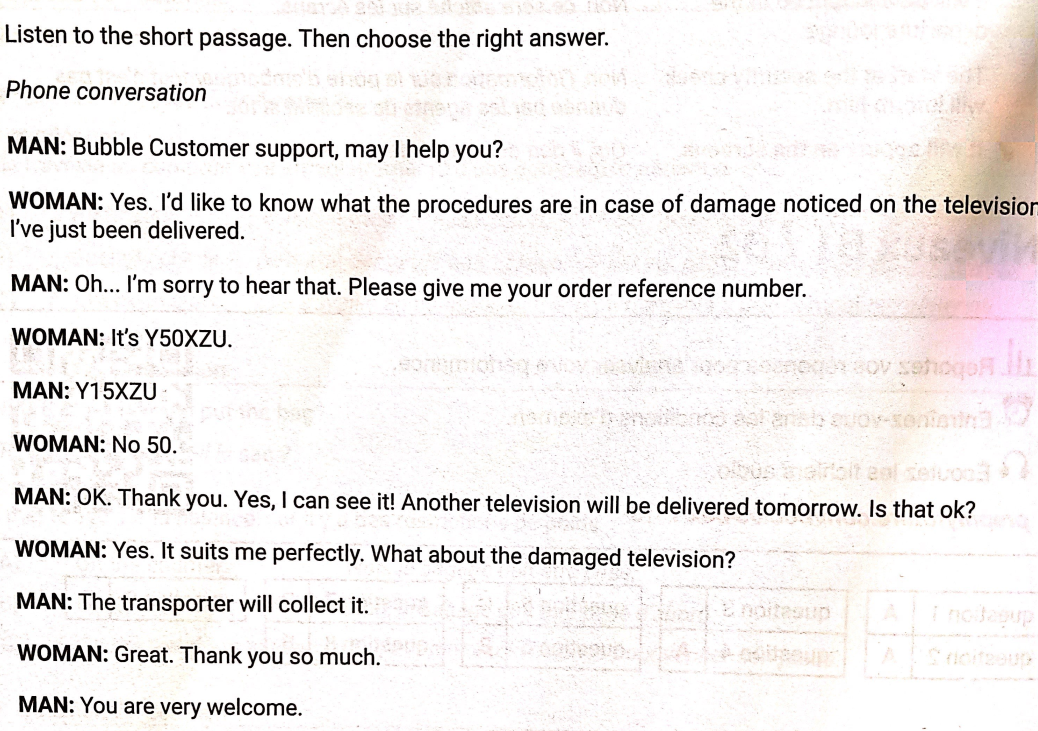 2)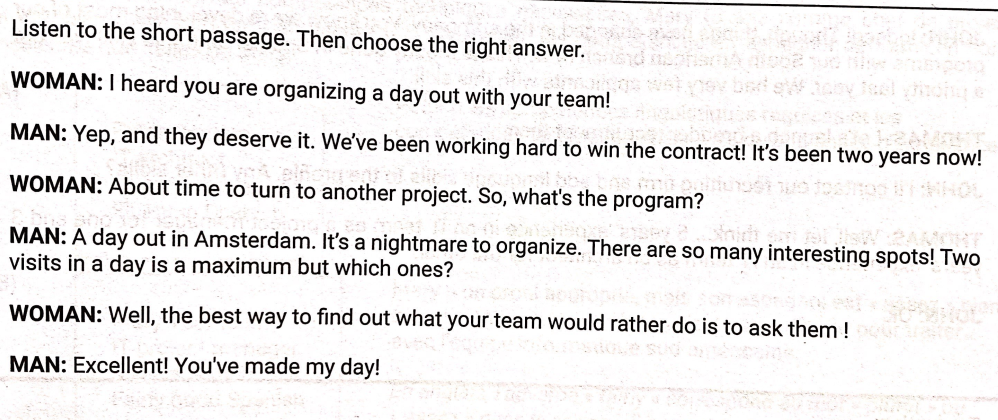 3)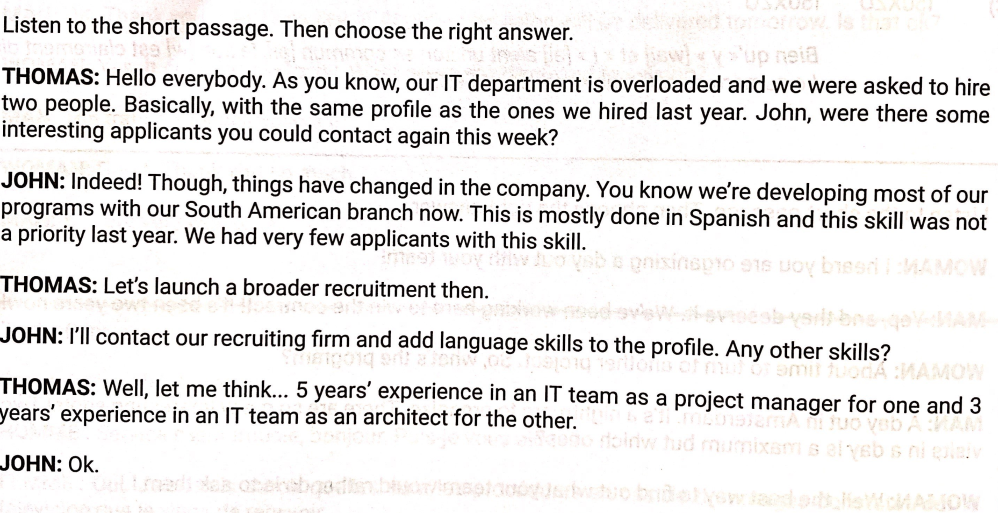 4)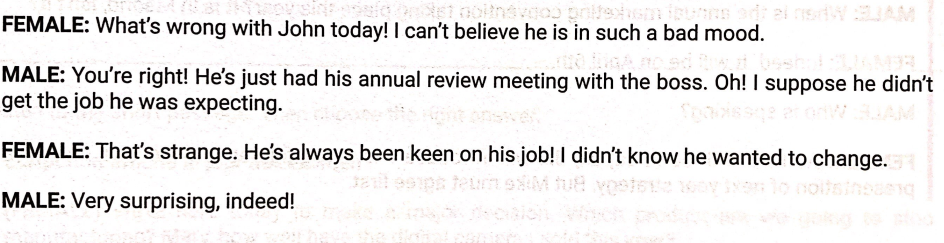 5)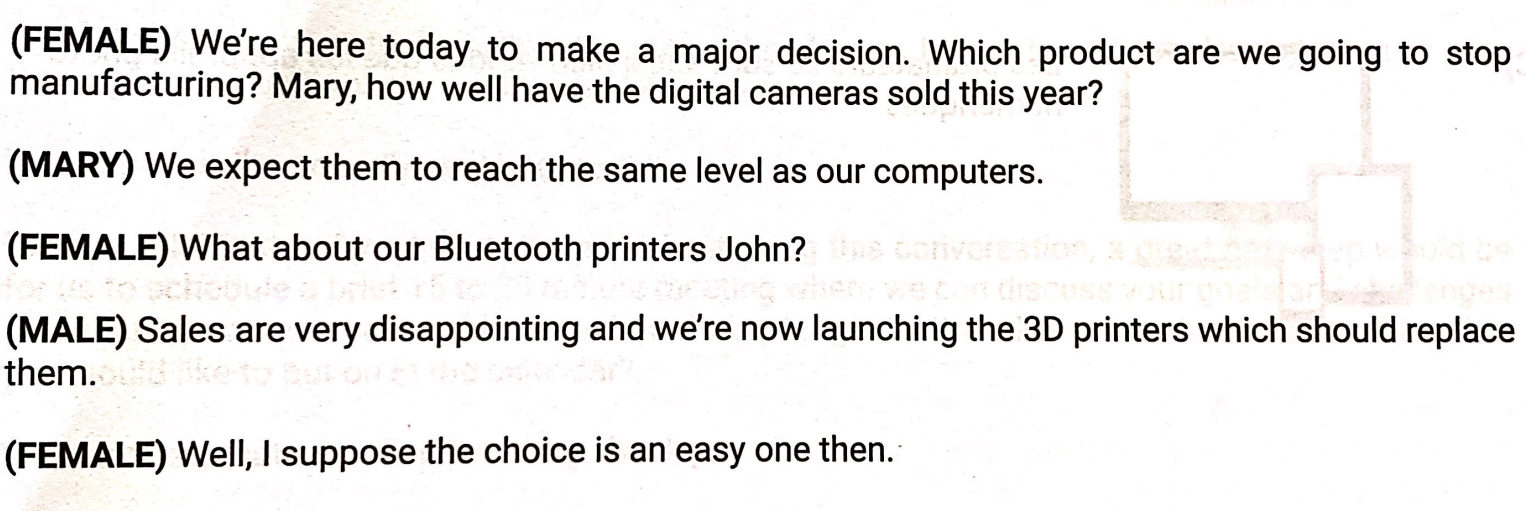 6)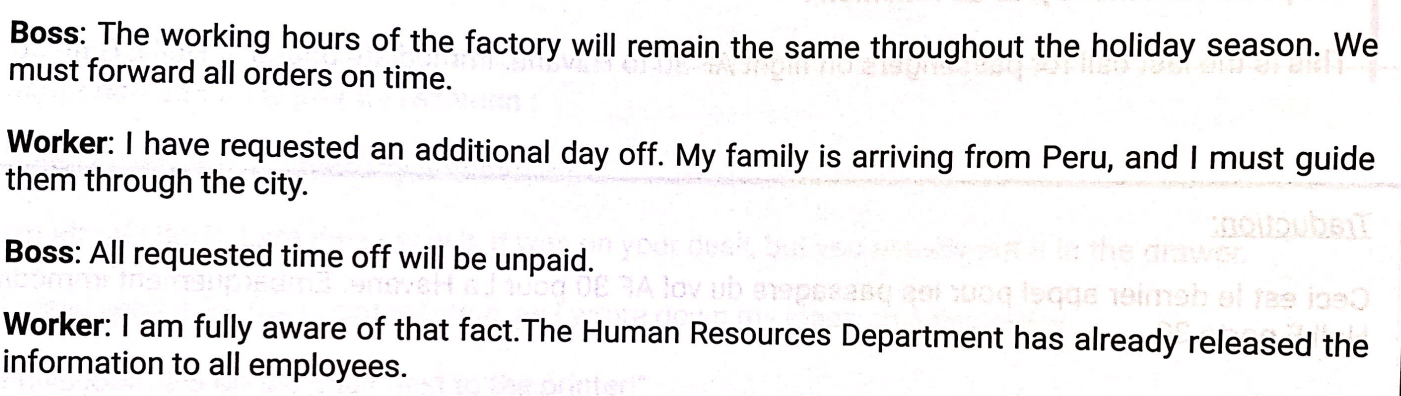 7)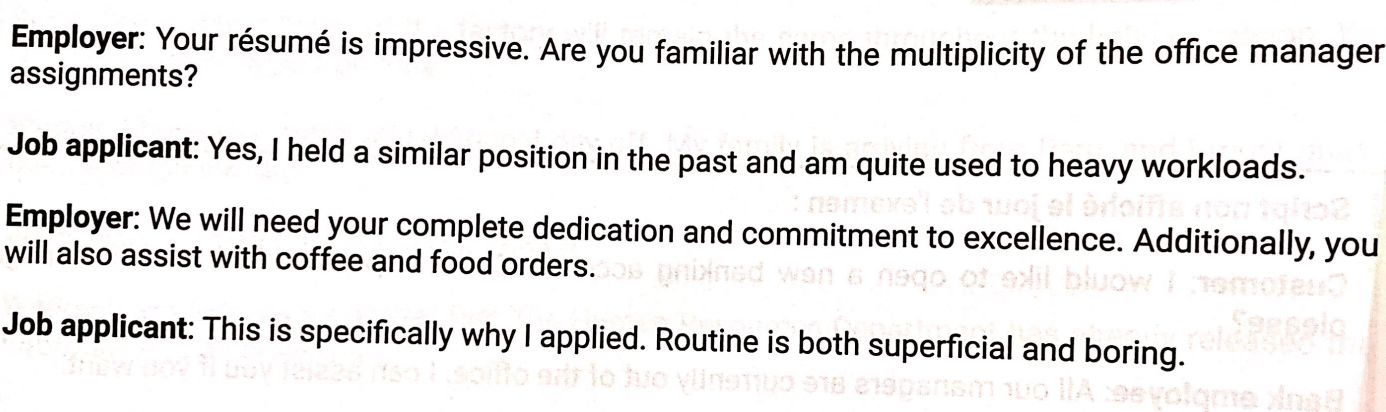 8)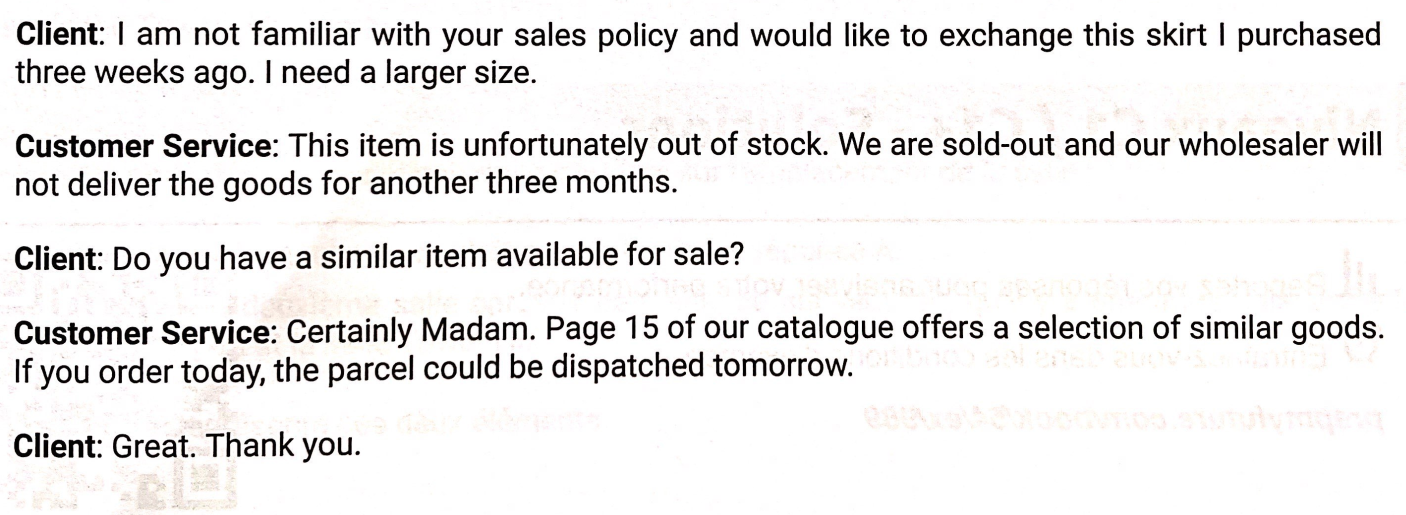 9)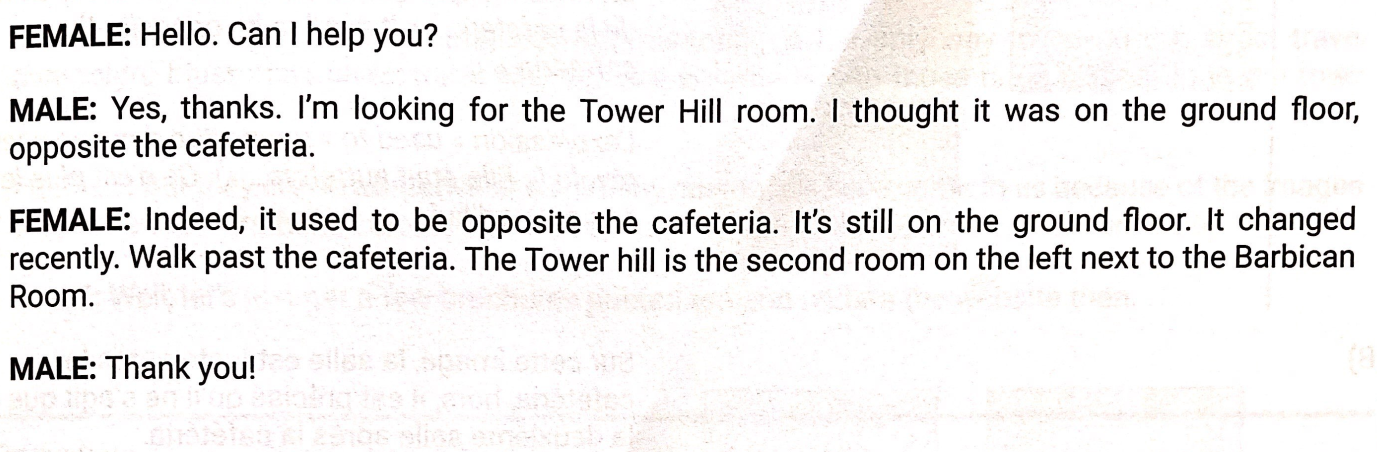 10-14)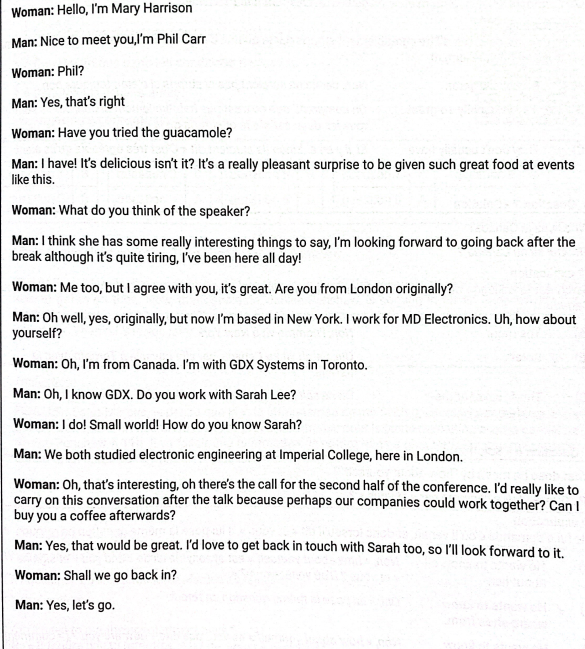 15-19)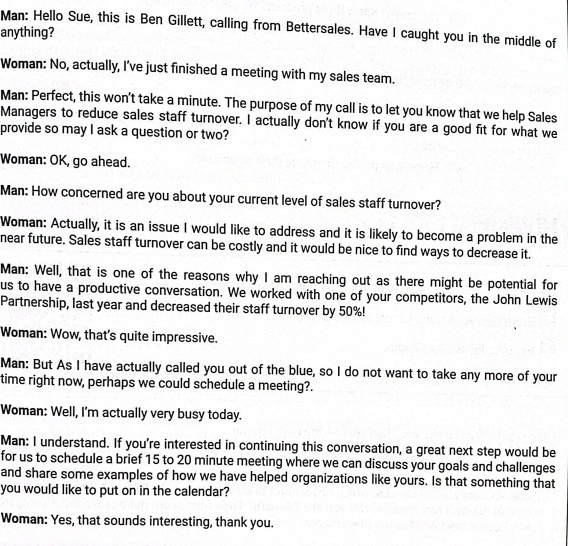 20-24)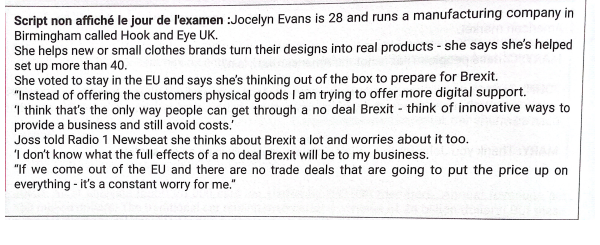 25-30)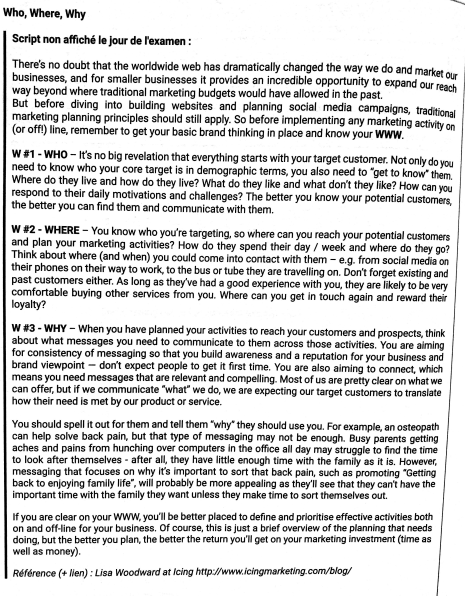 READING31)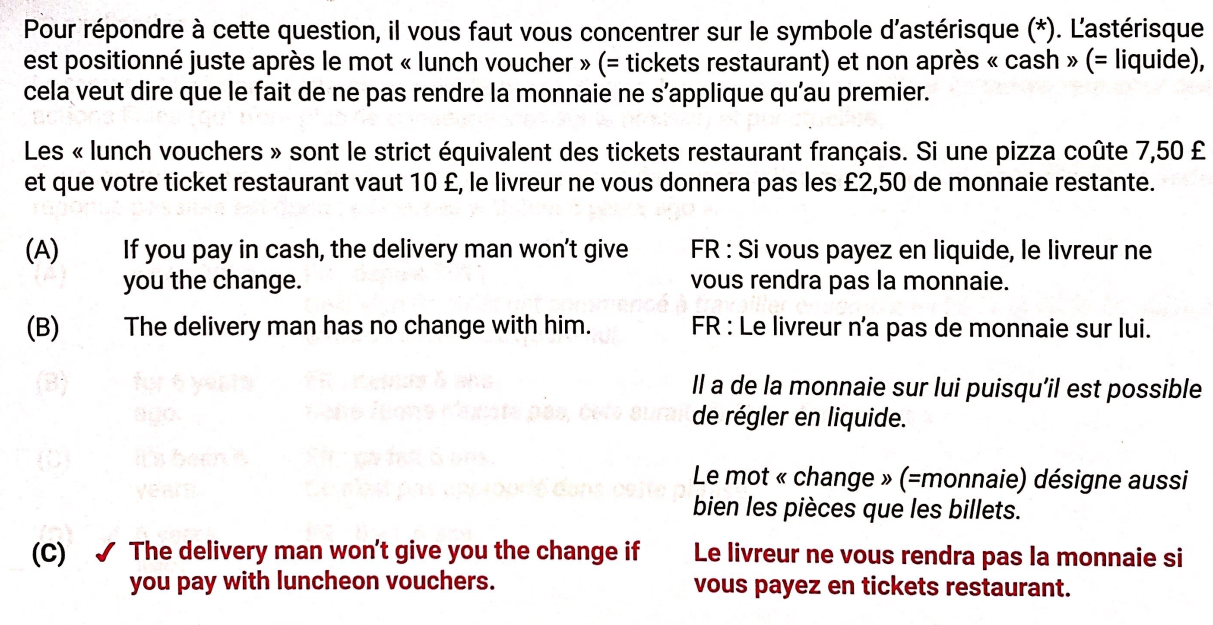 32)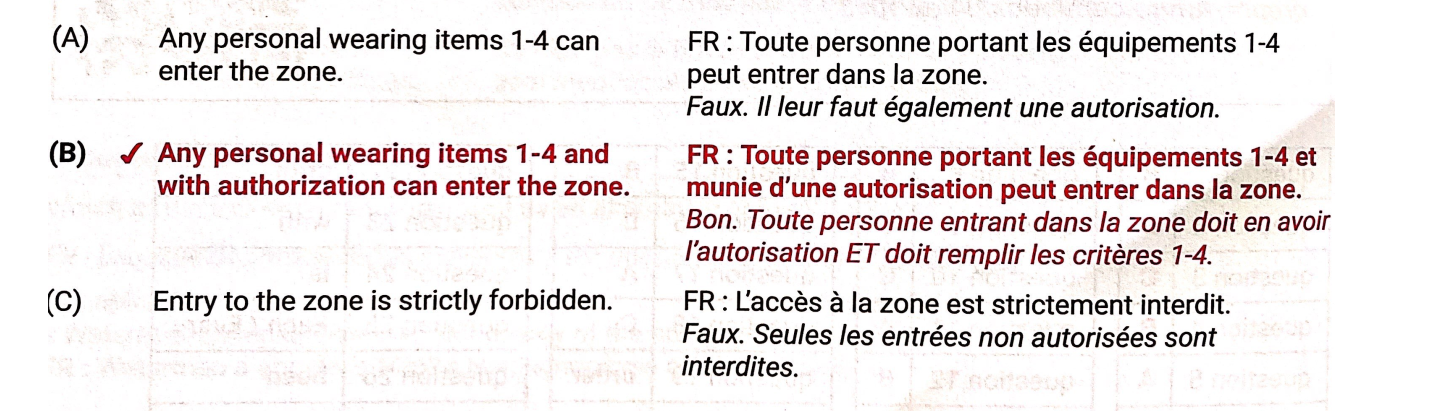 33)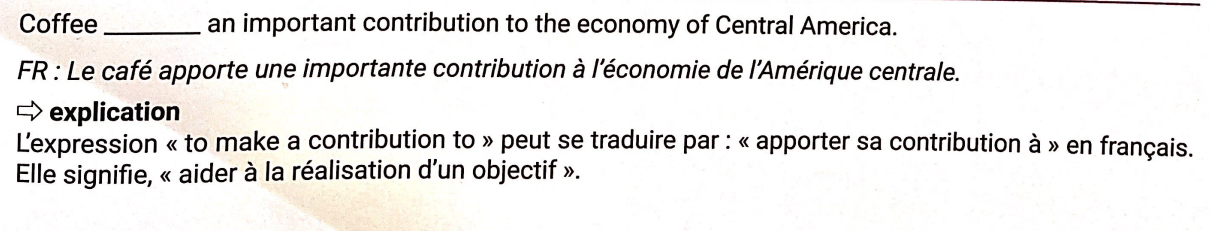 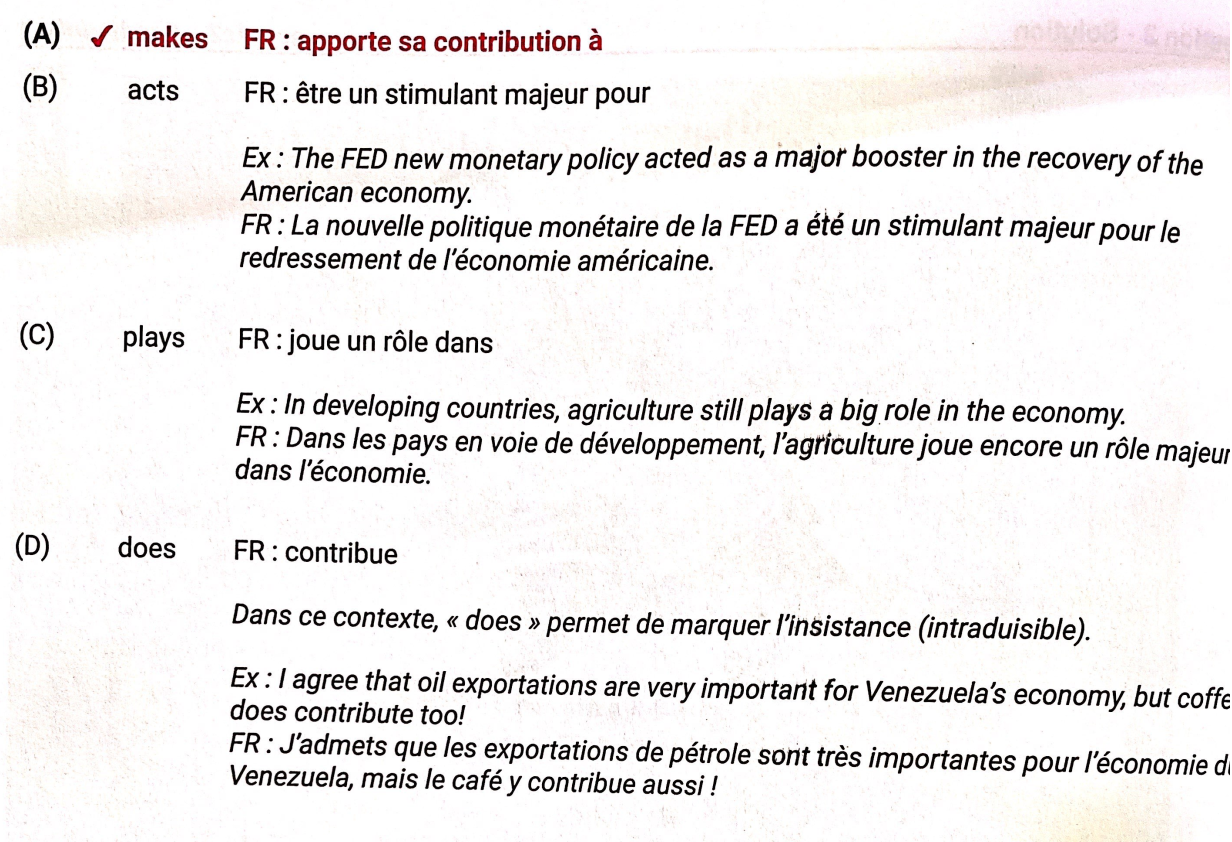 34)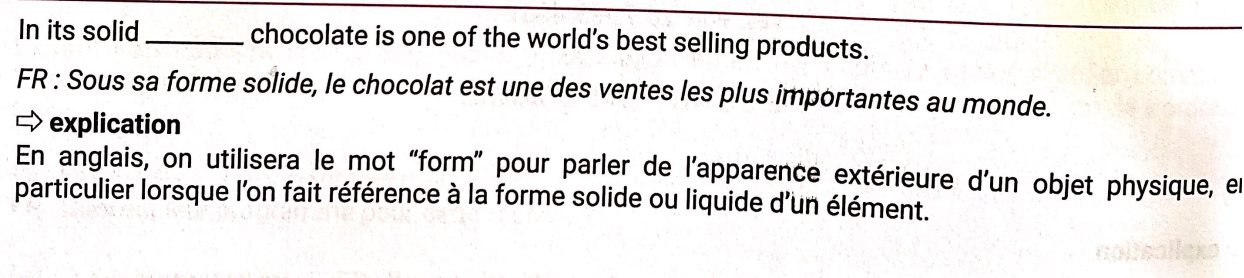 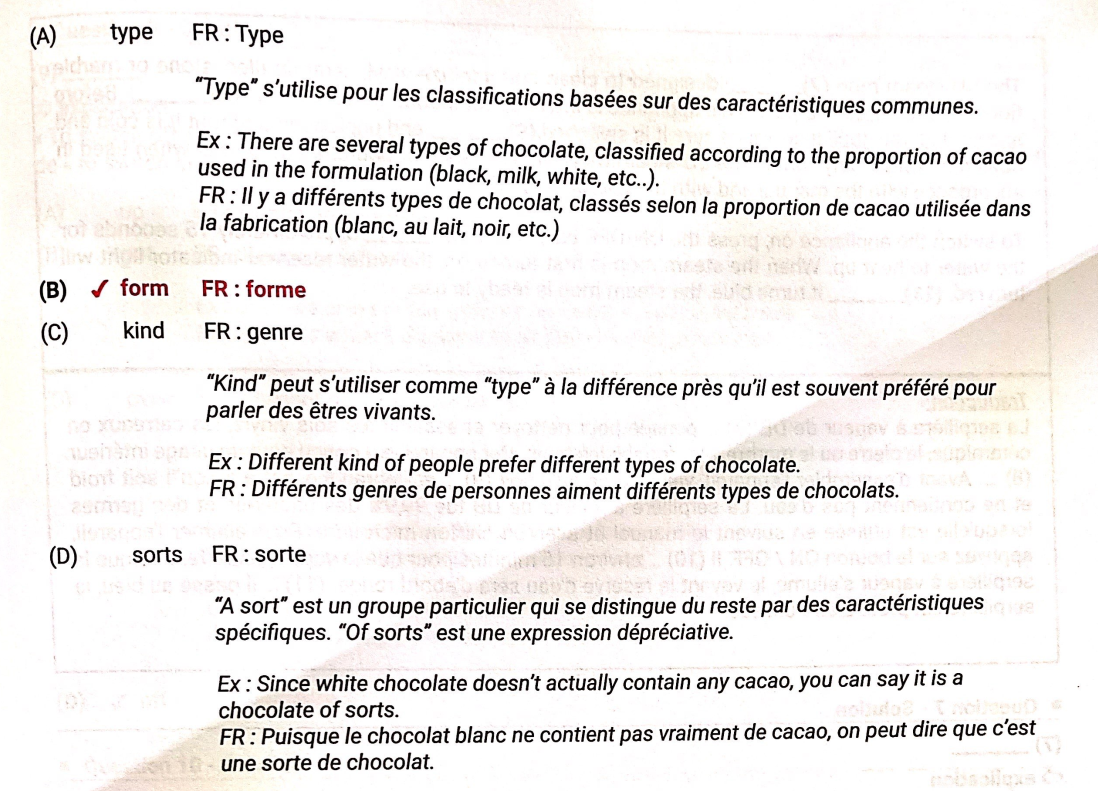 35)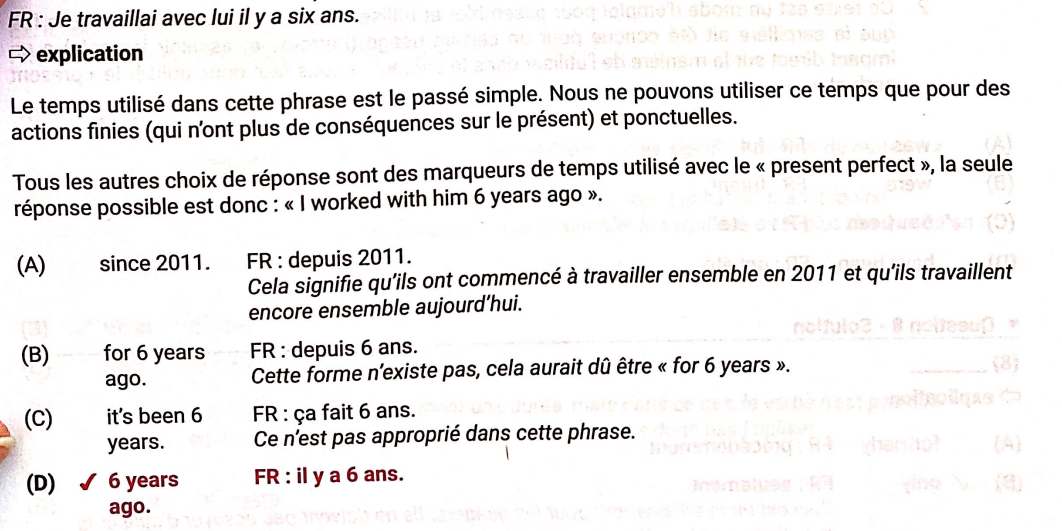 36)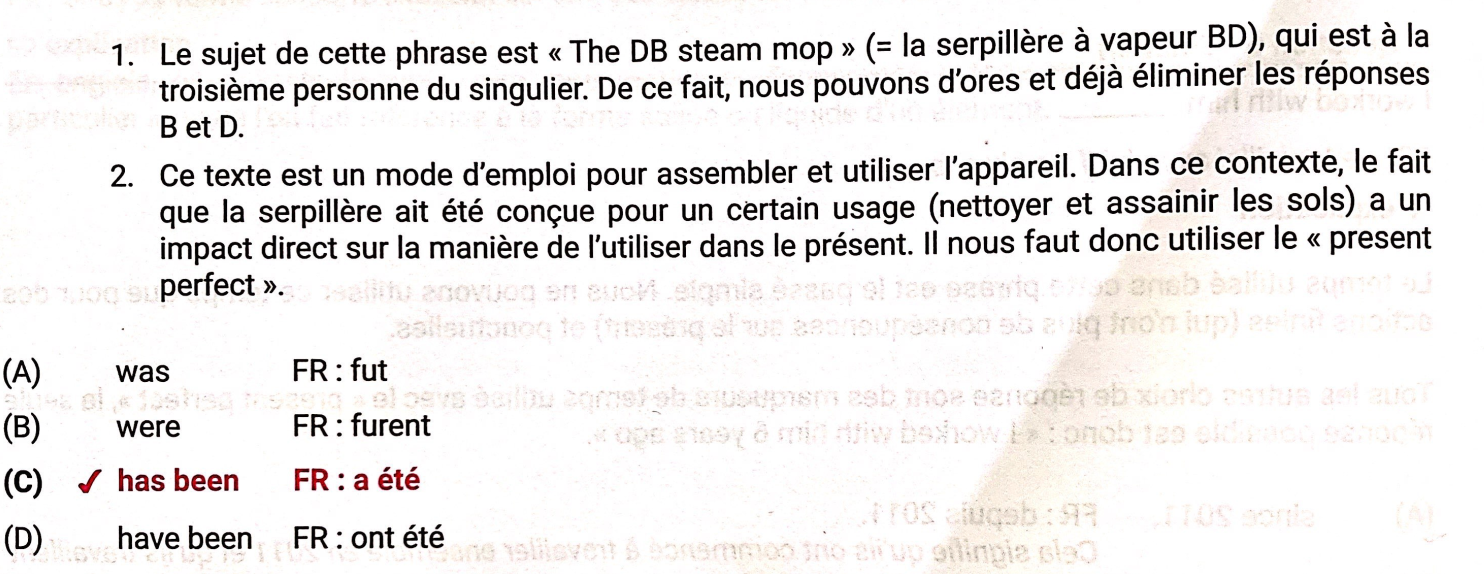 37)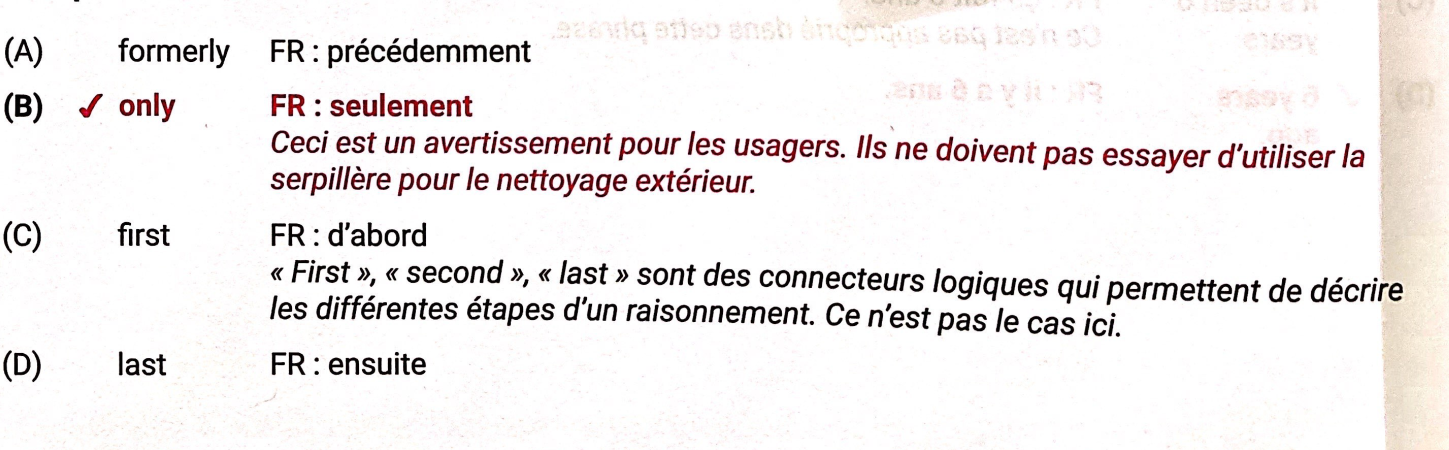 38)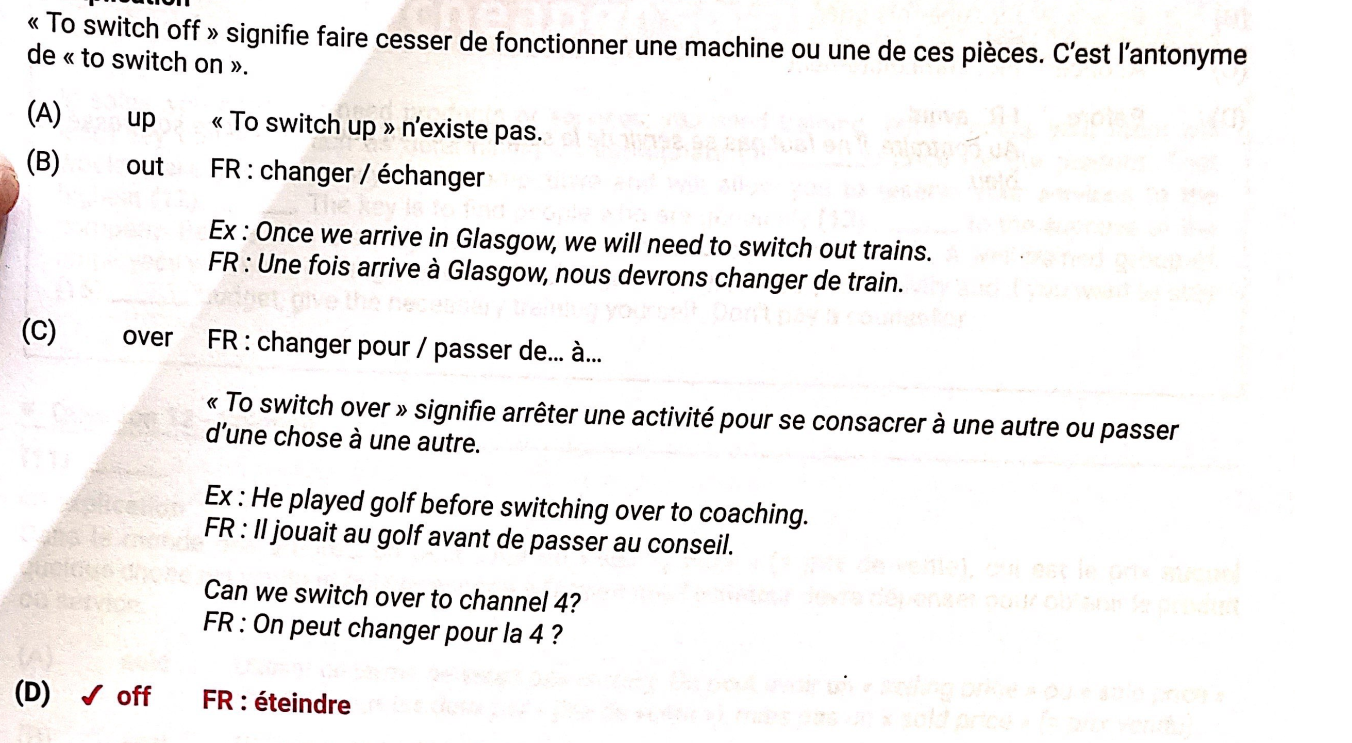 39)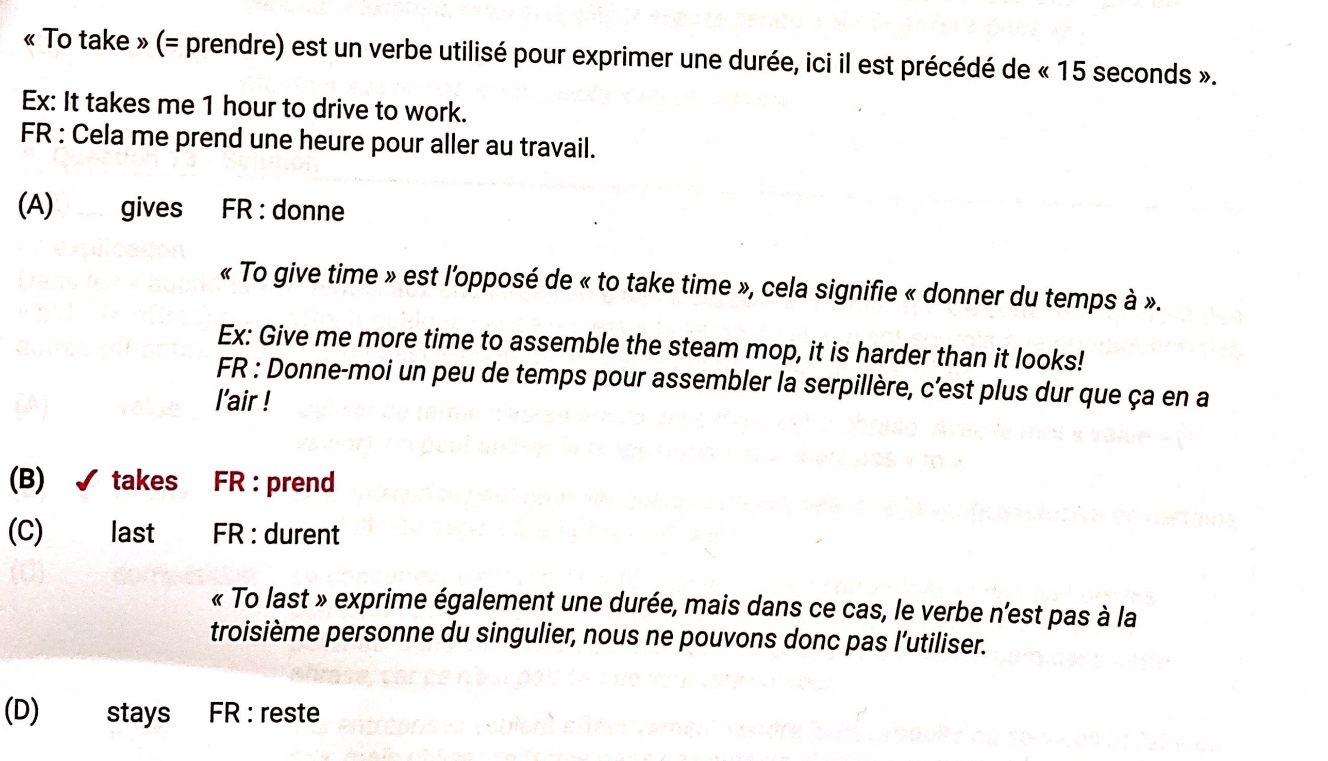 40)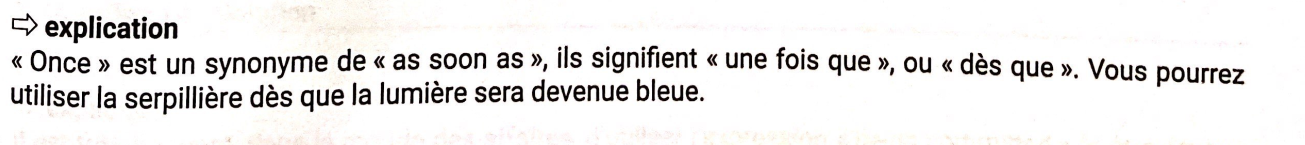 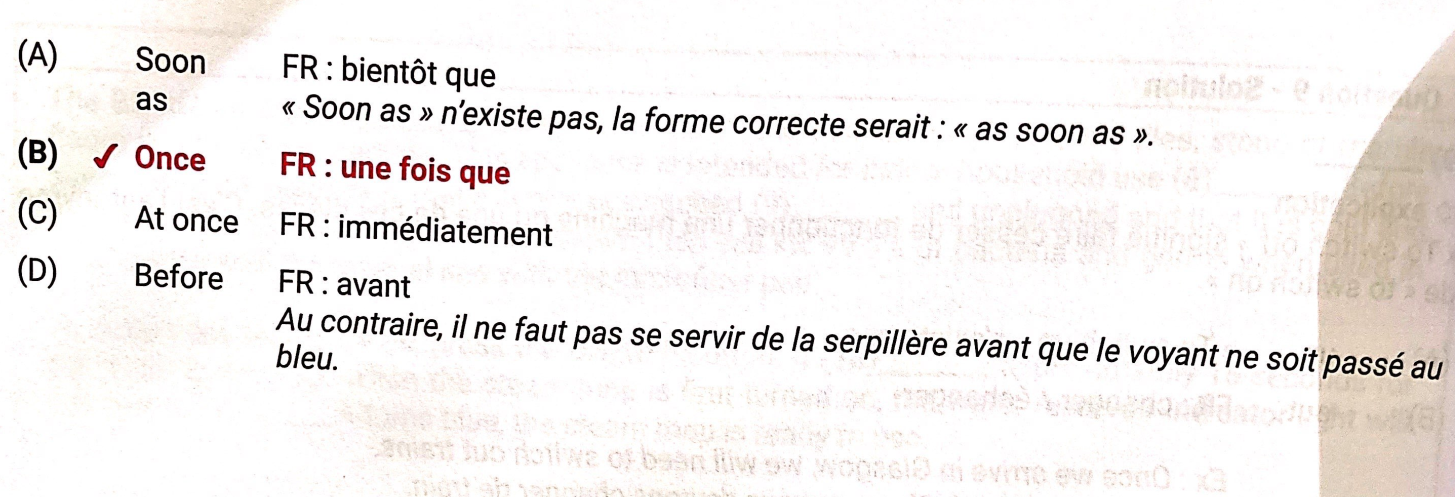 41)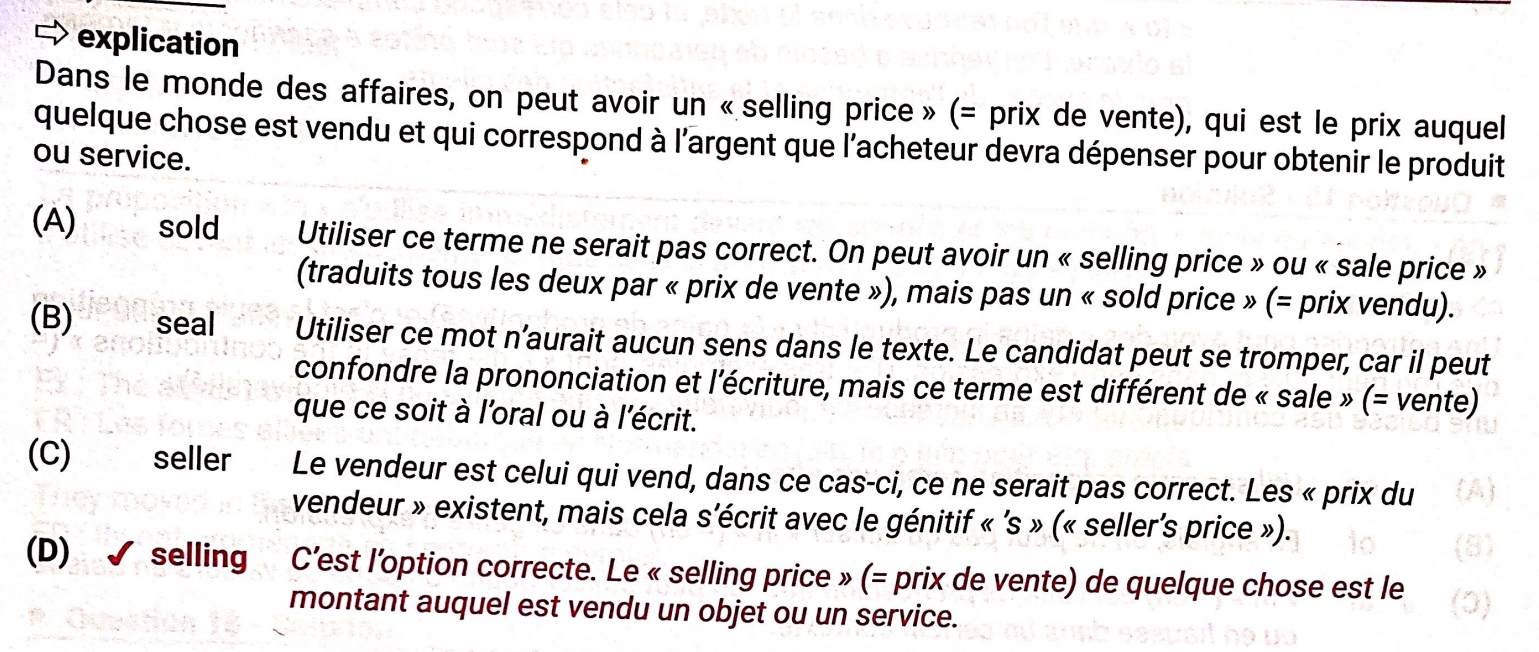 42)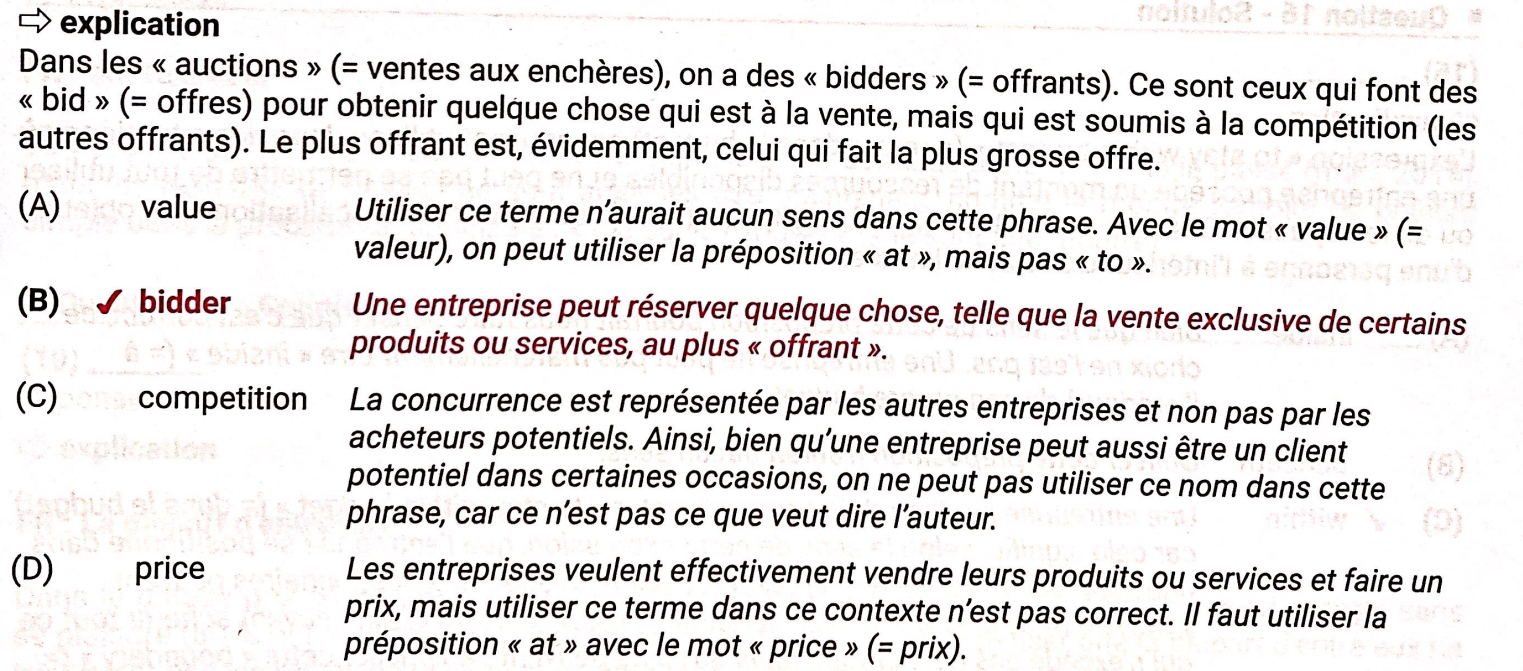 43)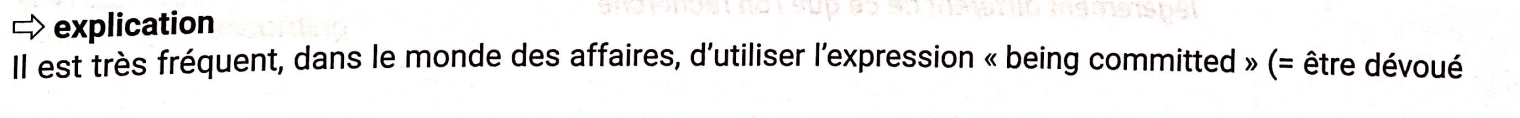 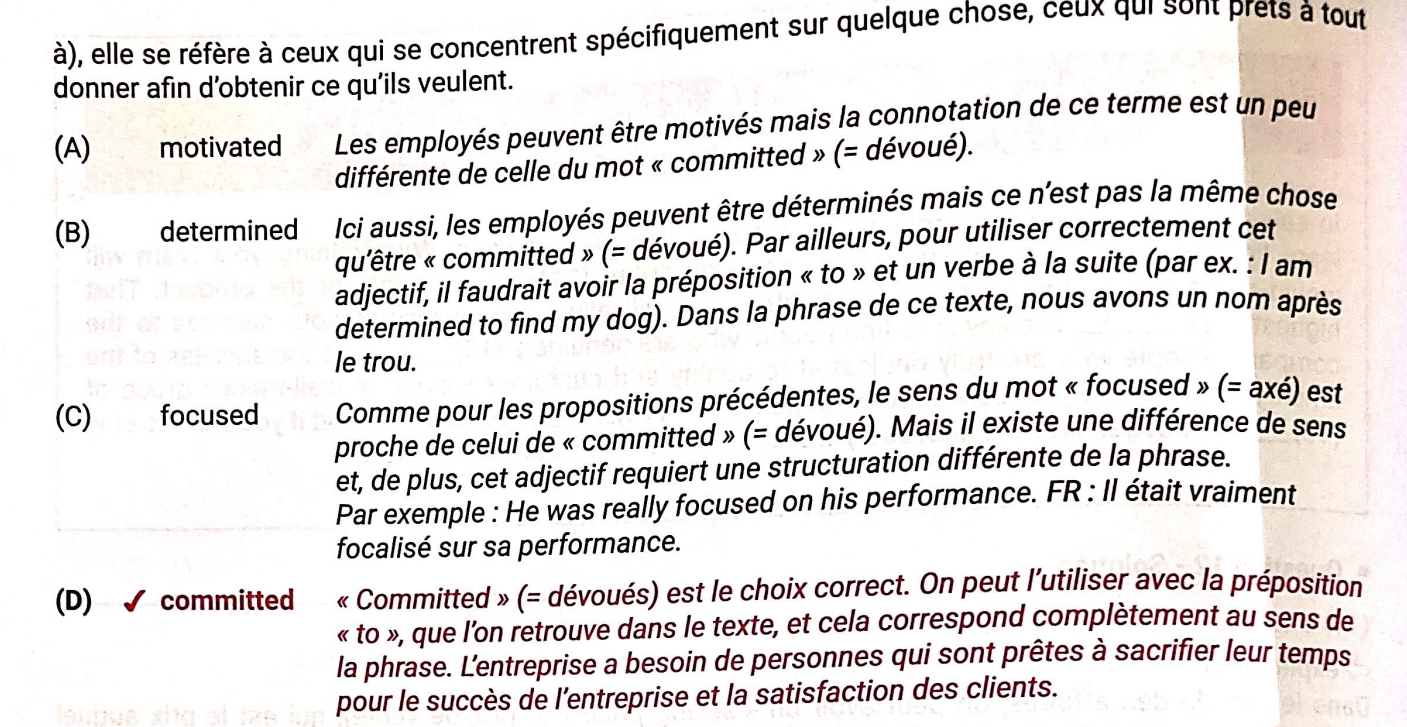 44)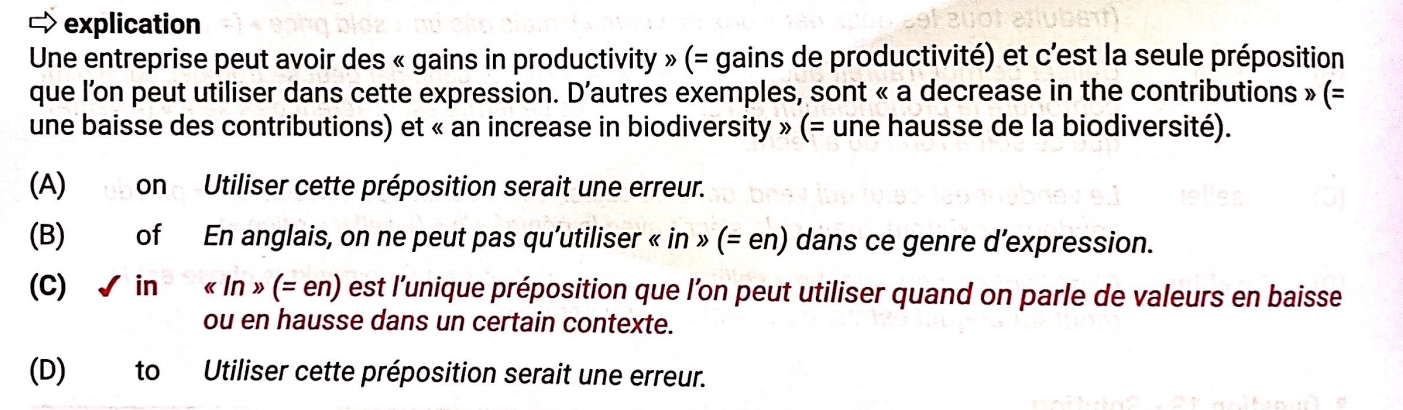 45)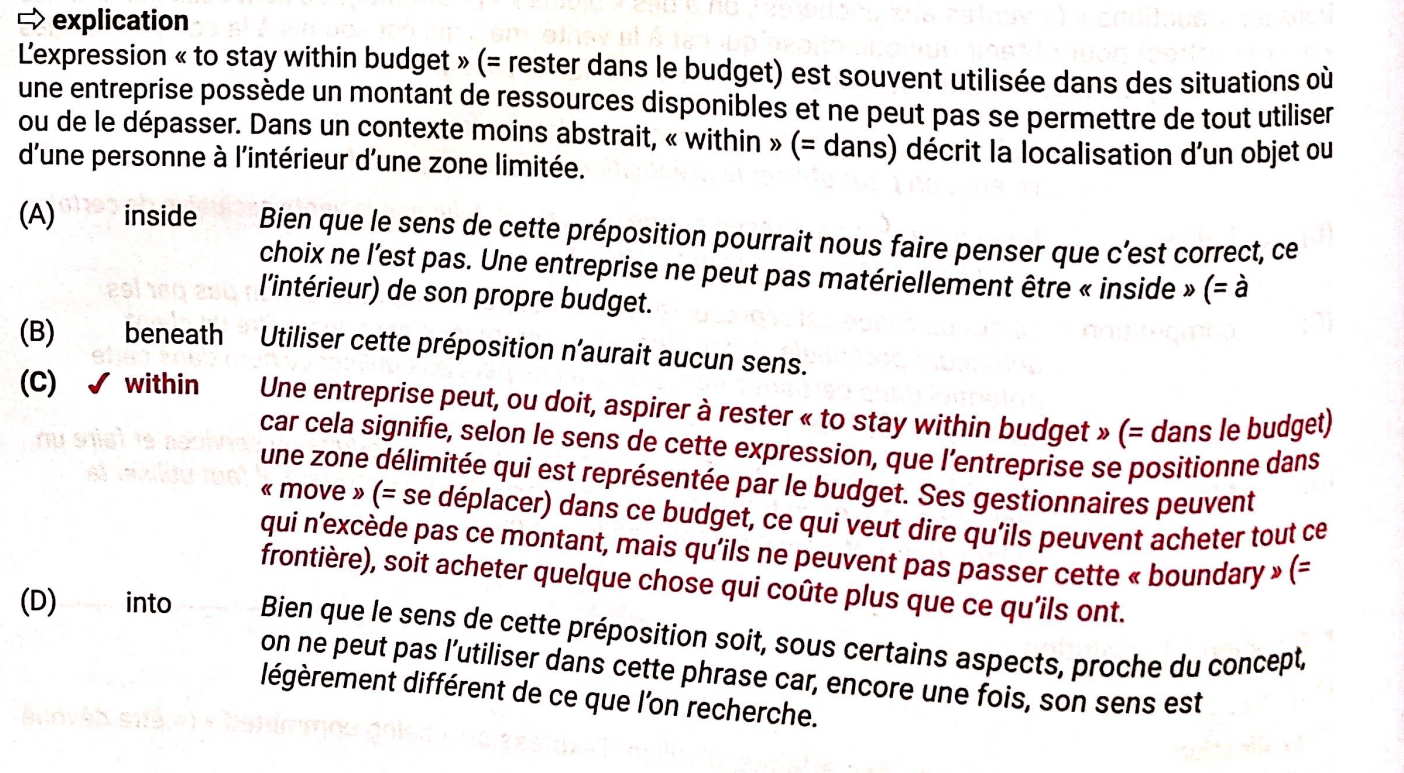 46)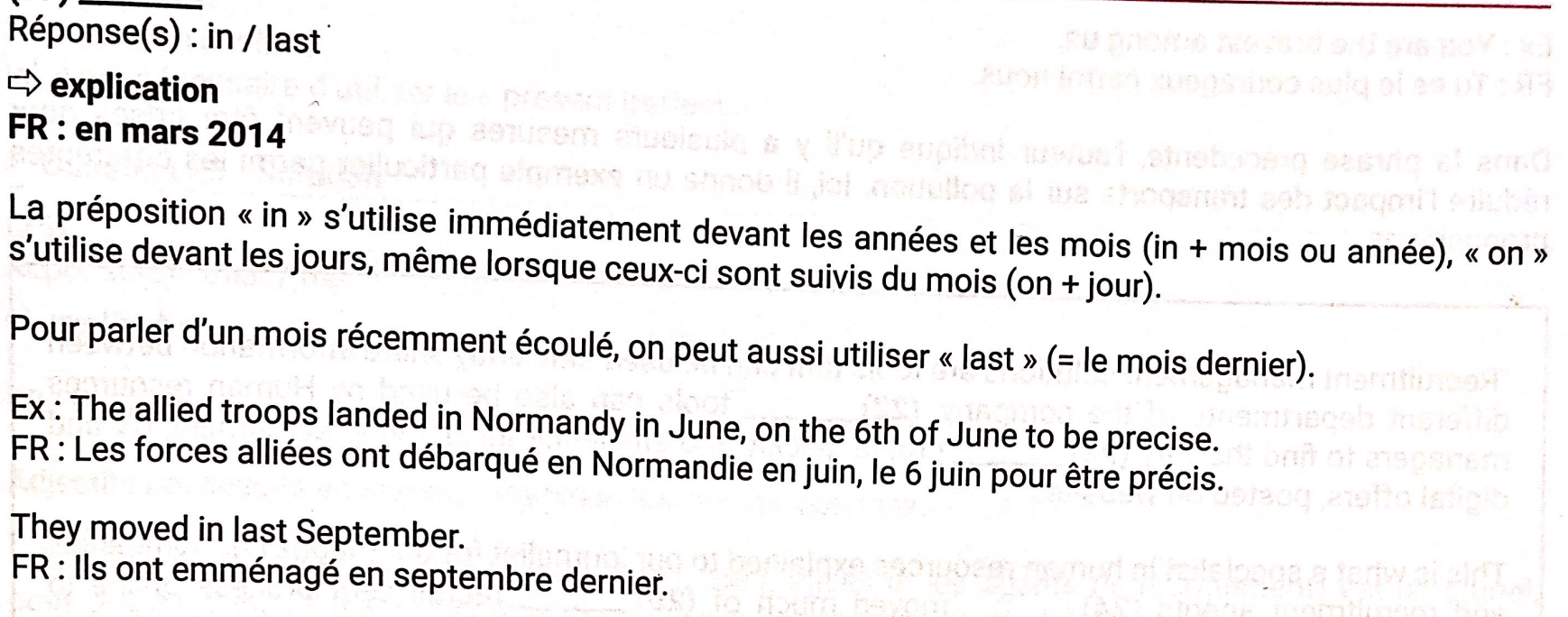 47)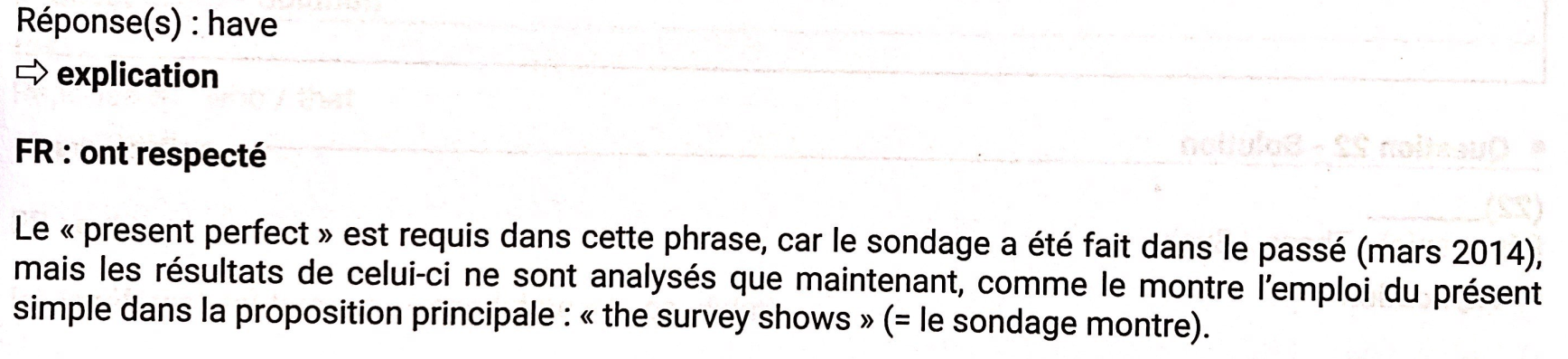 48)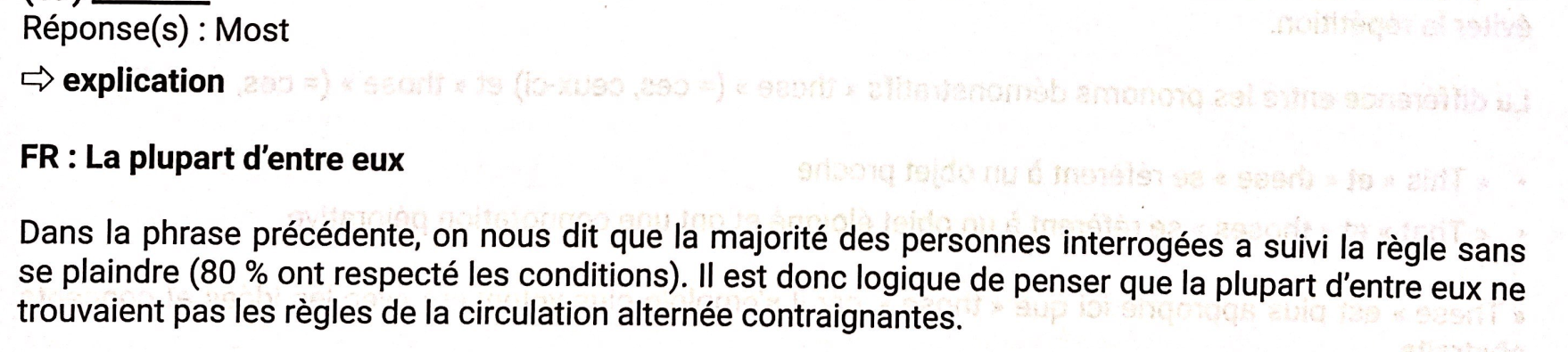 49)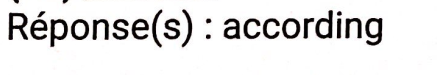 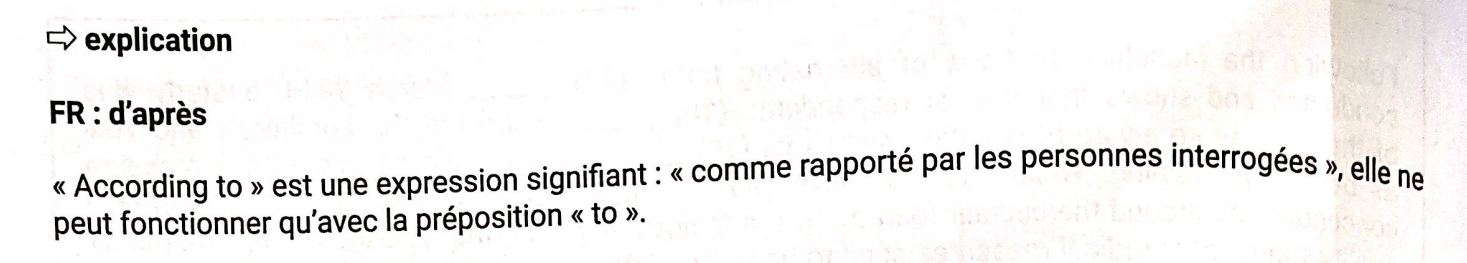 50)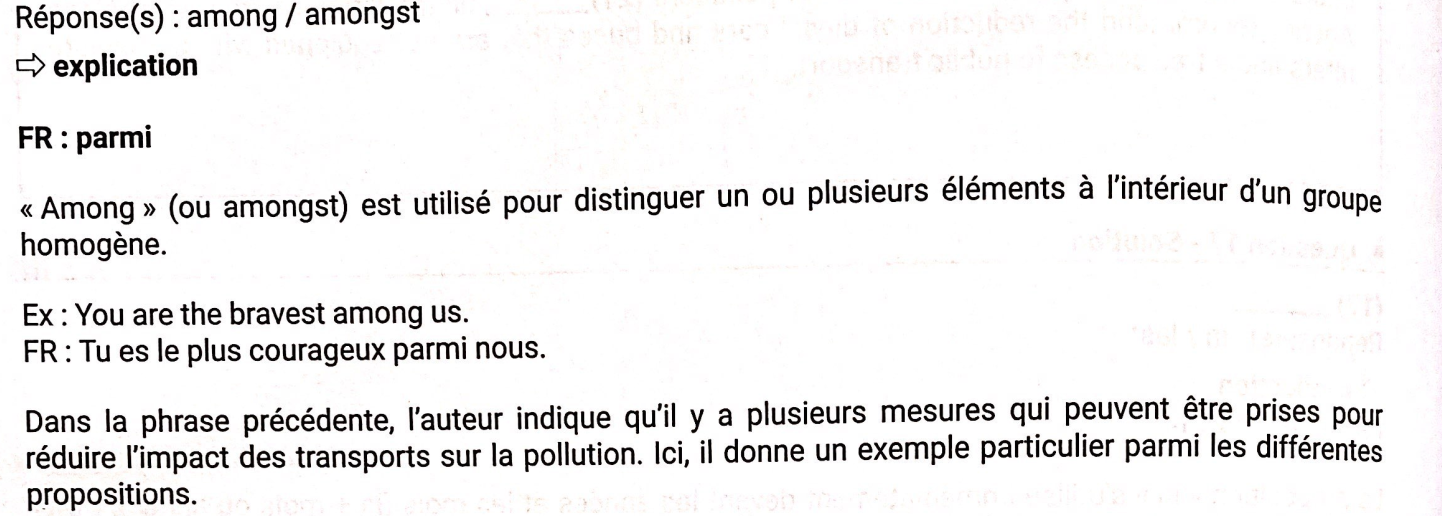 51)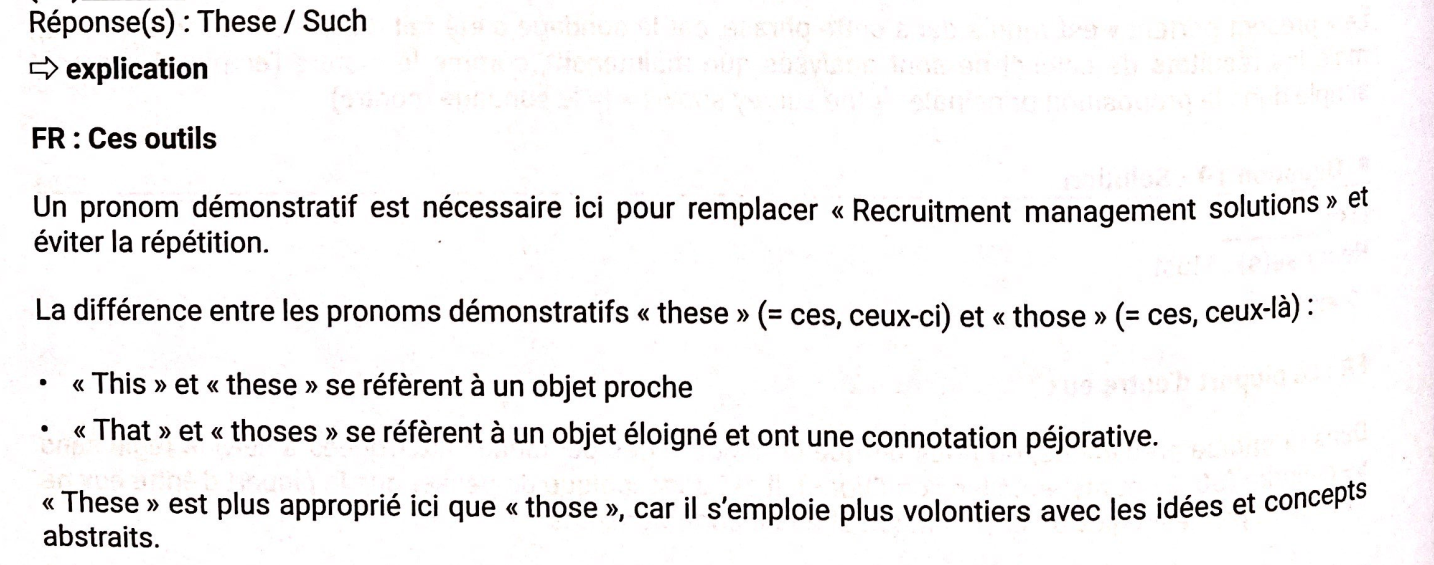 52)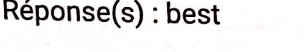 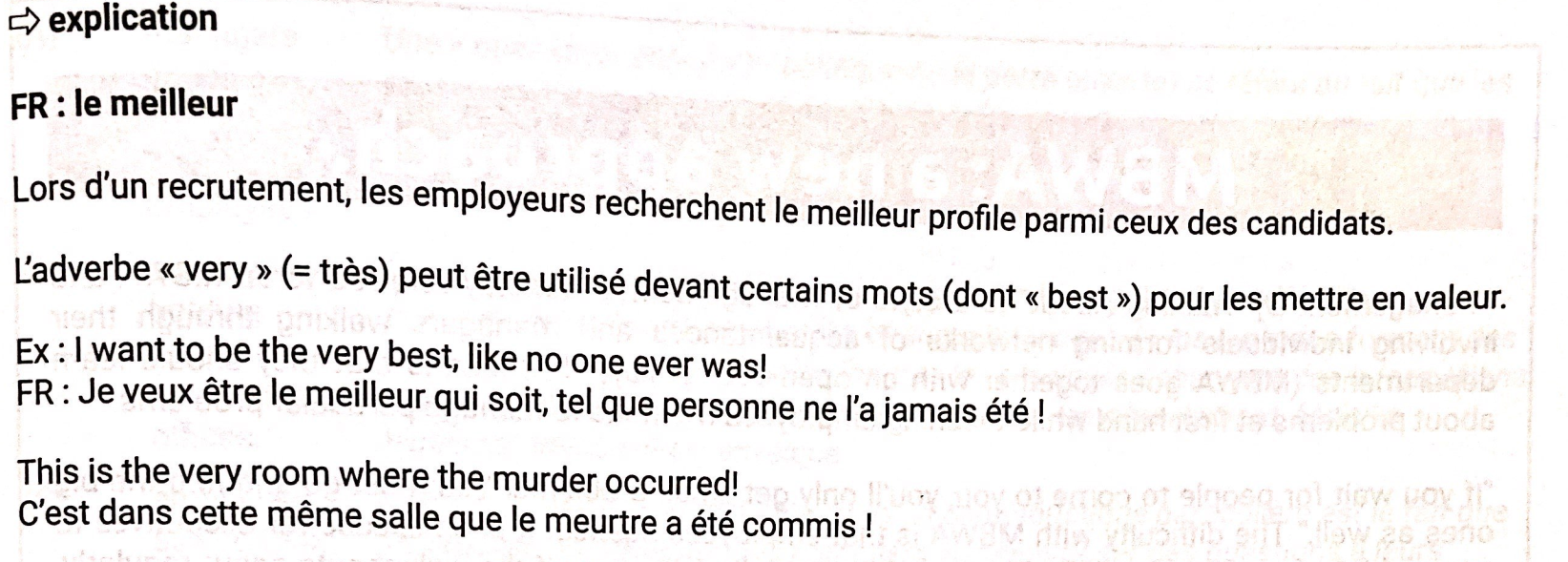 53)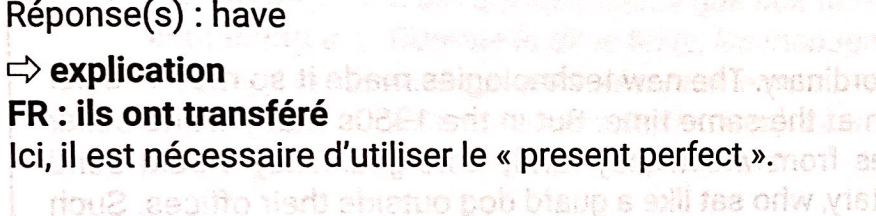 54)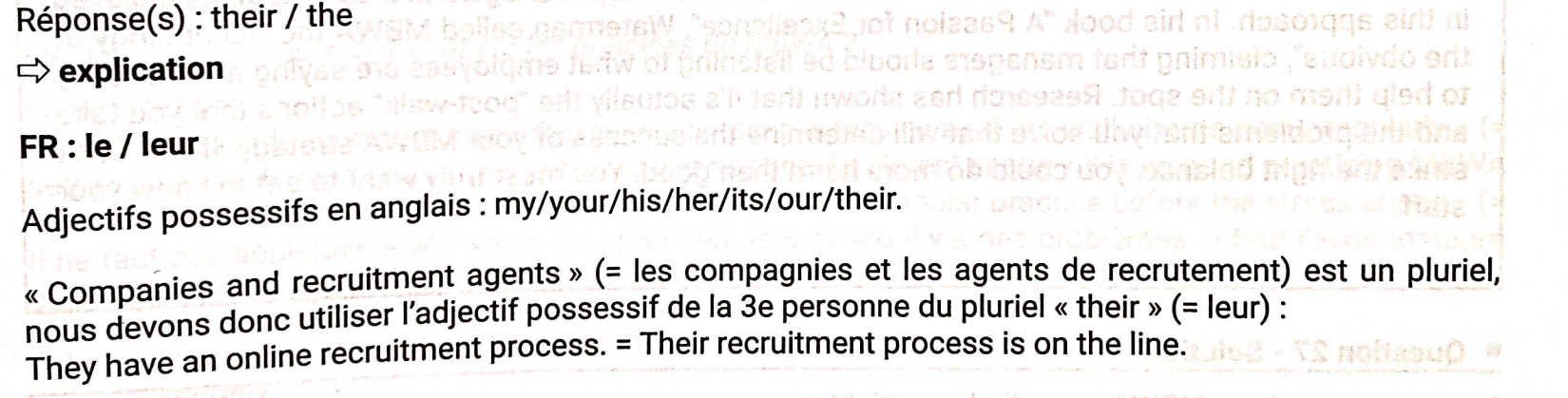 55)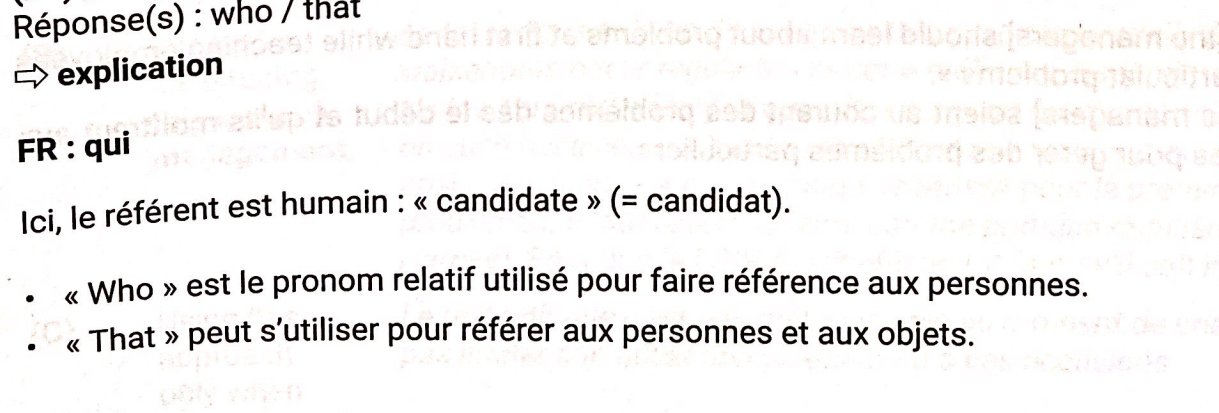 56)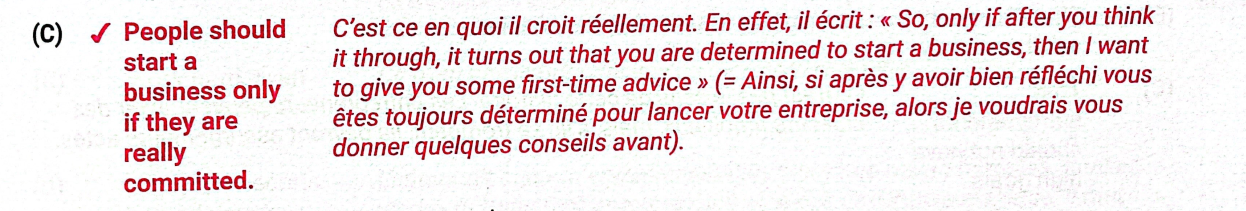 57)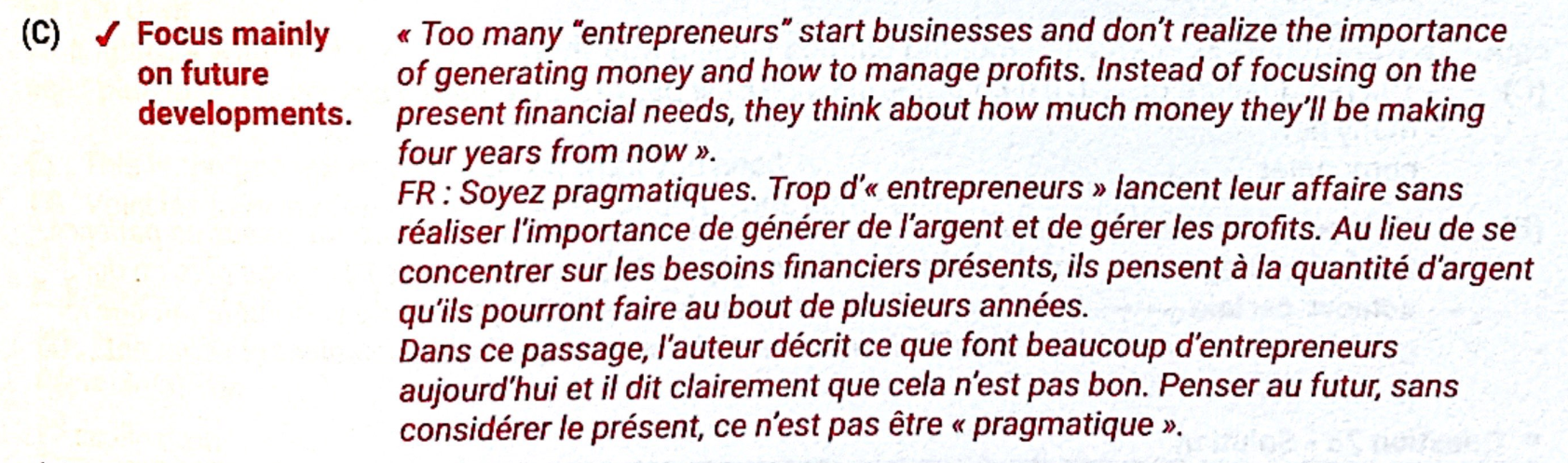 58)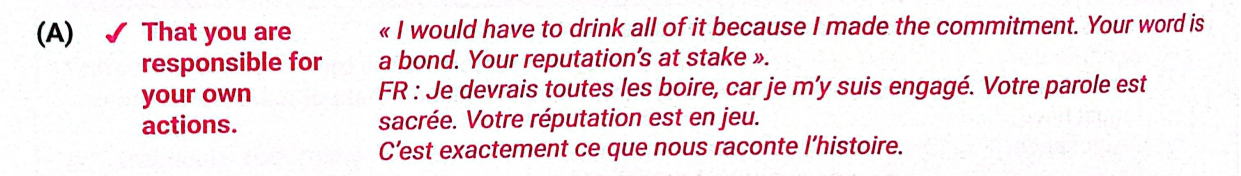 59)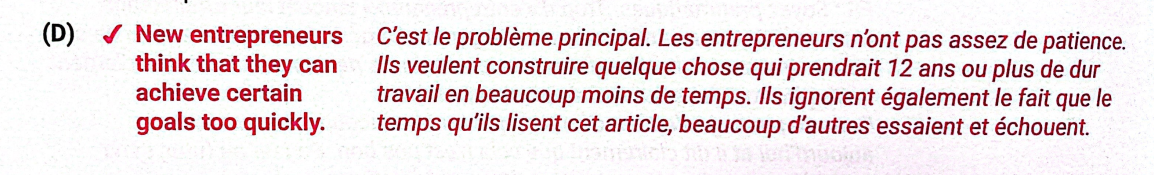 60)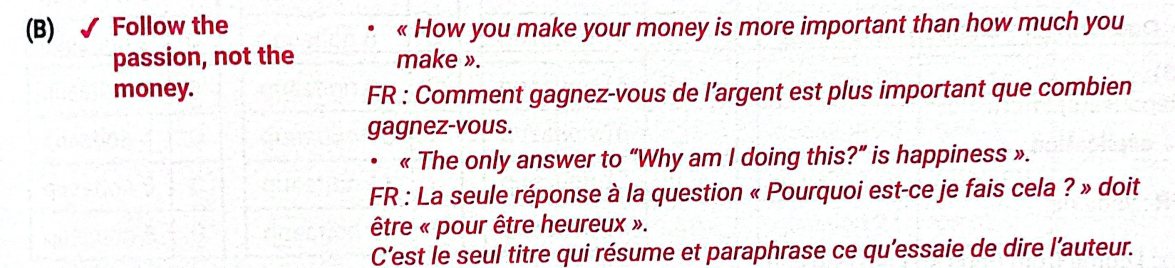 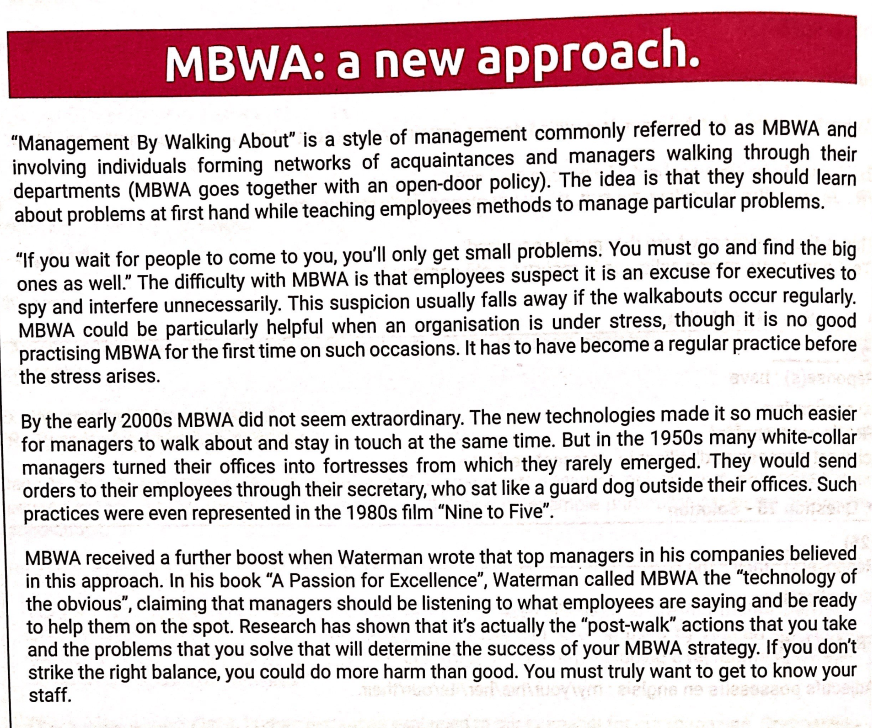 61)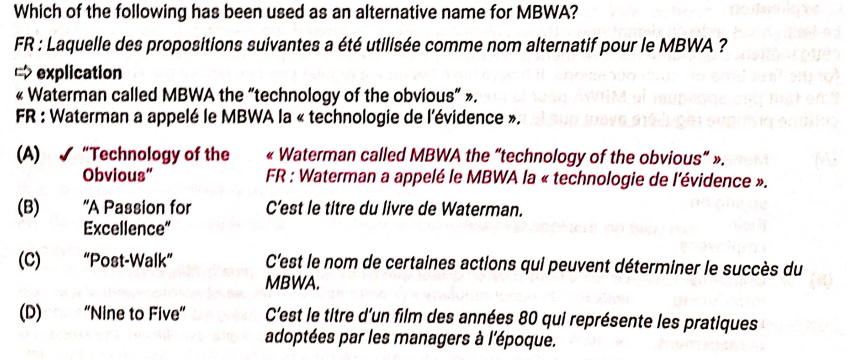 62)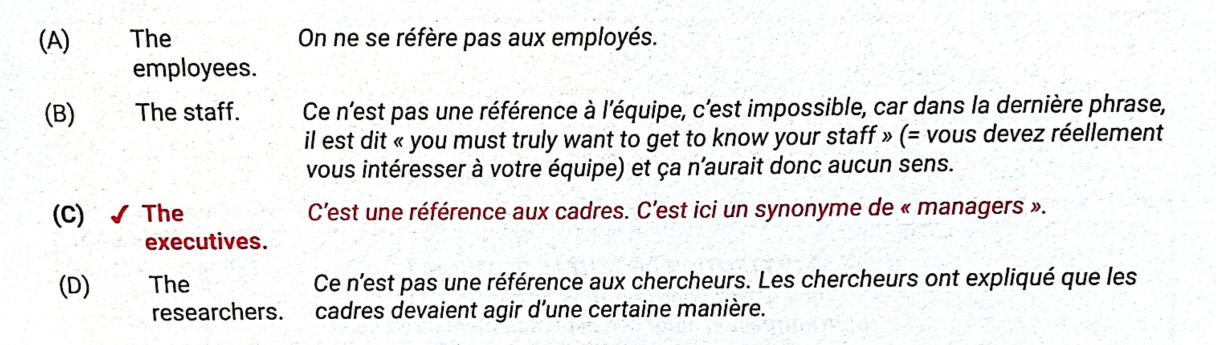 63)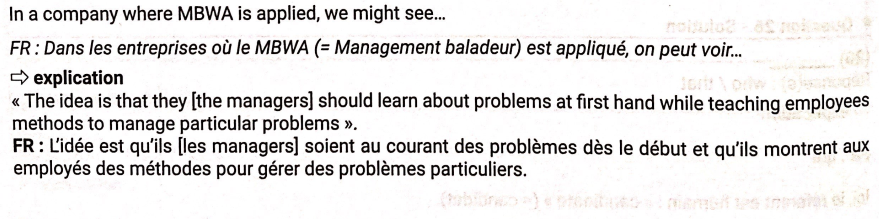 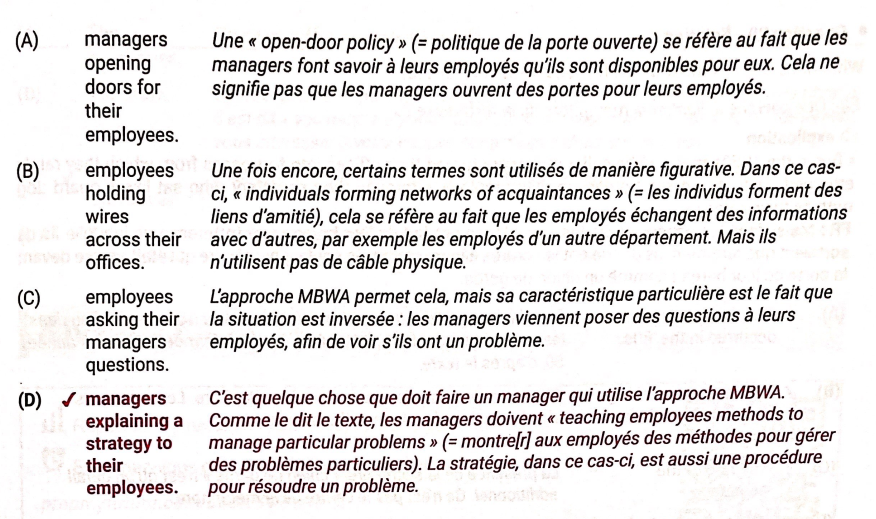 64)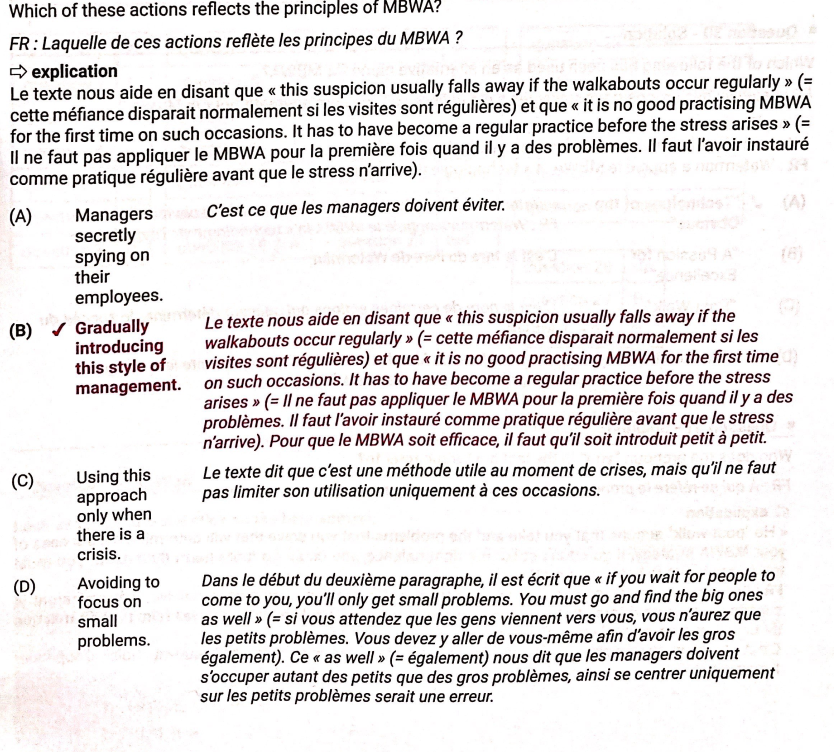 65)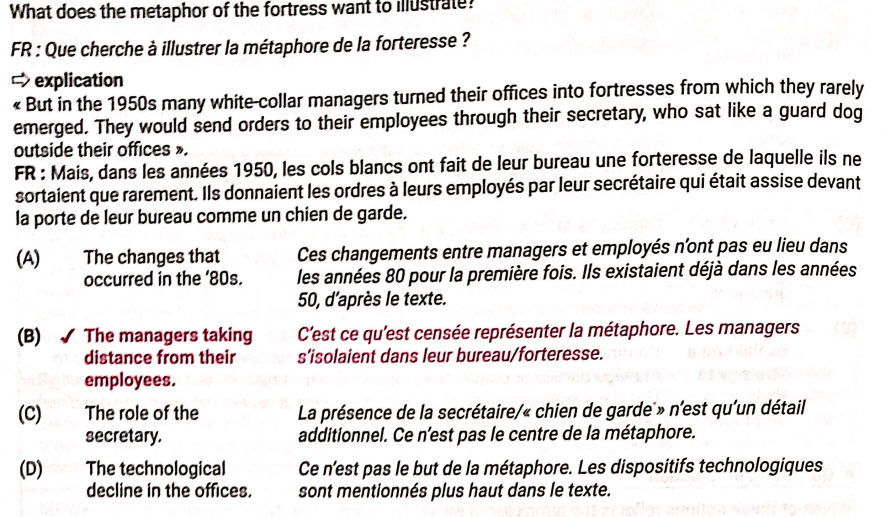 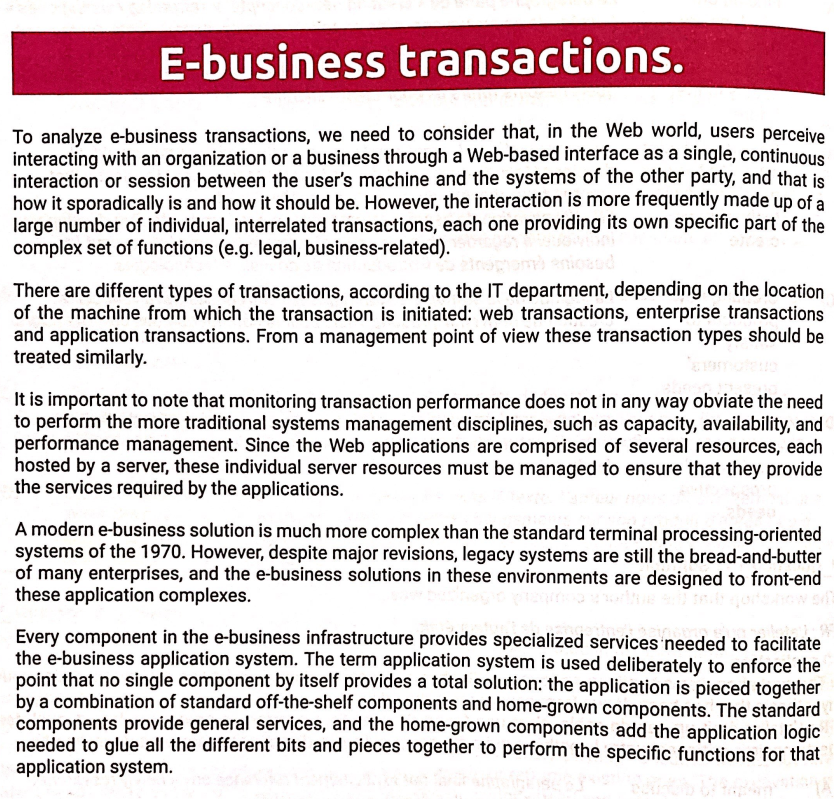 66)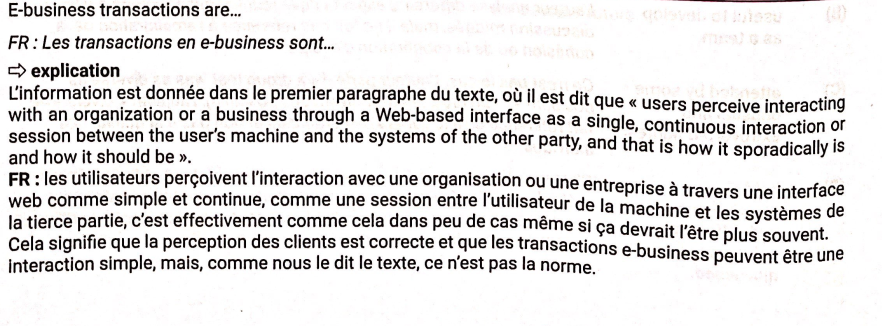 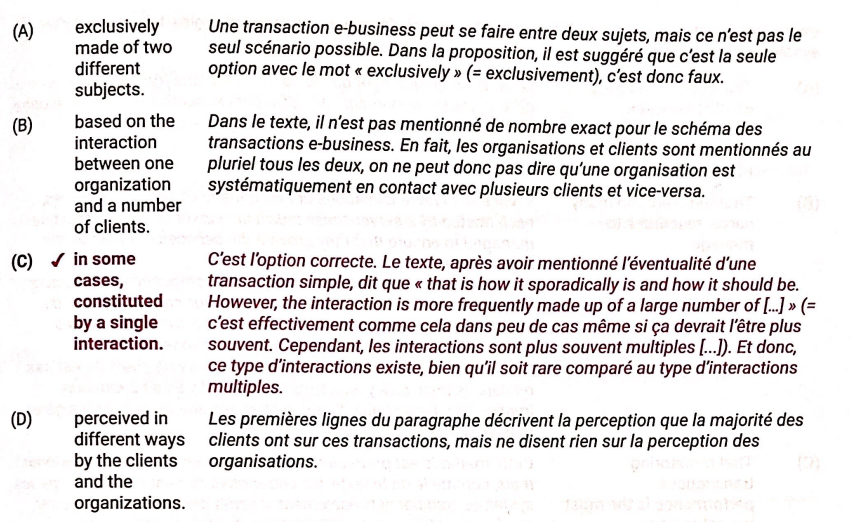 67)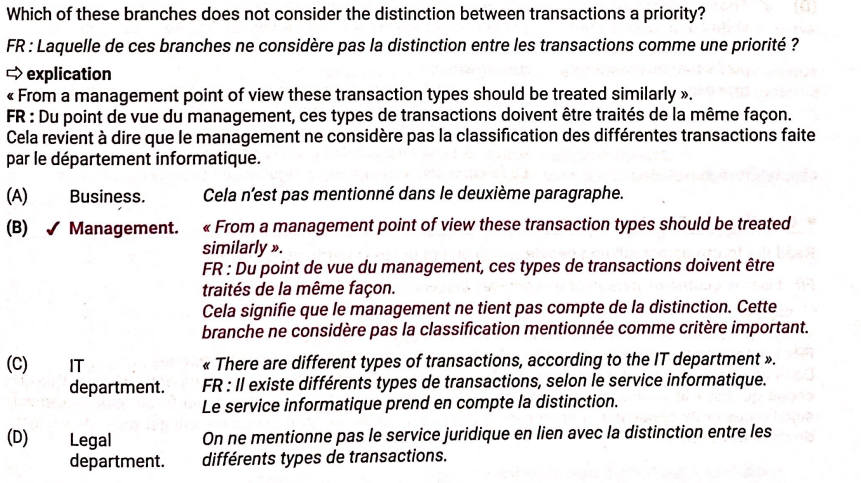 68)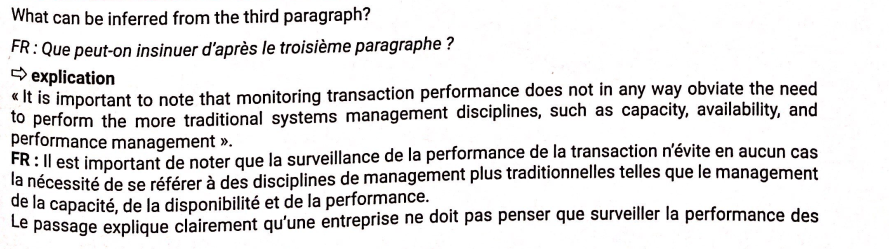 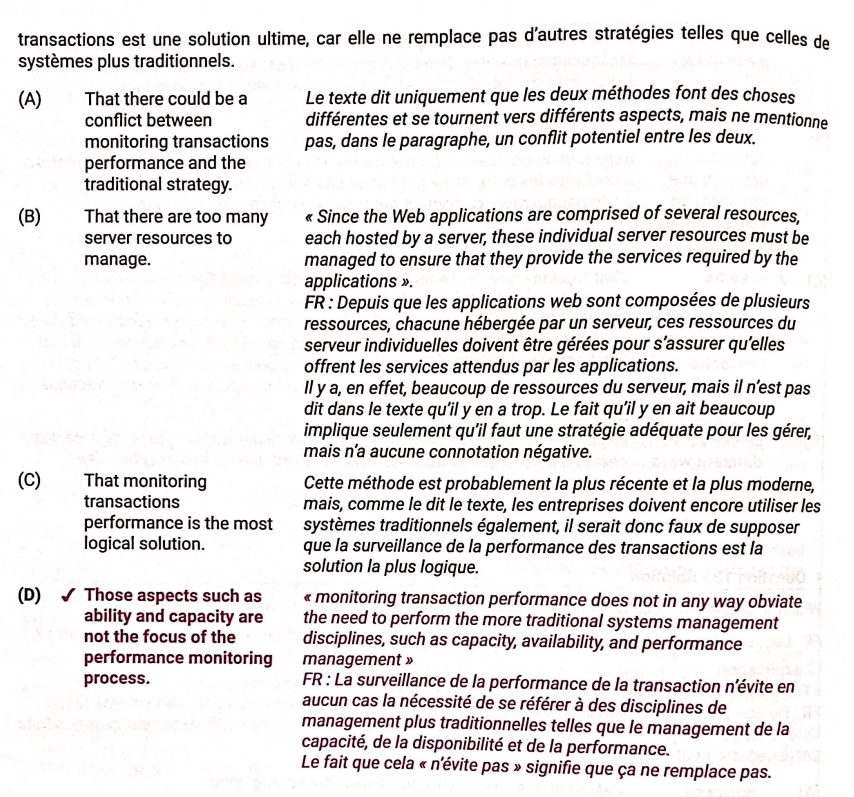 69)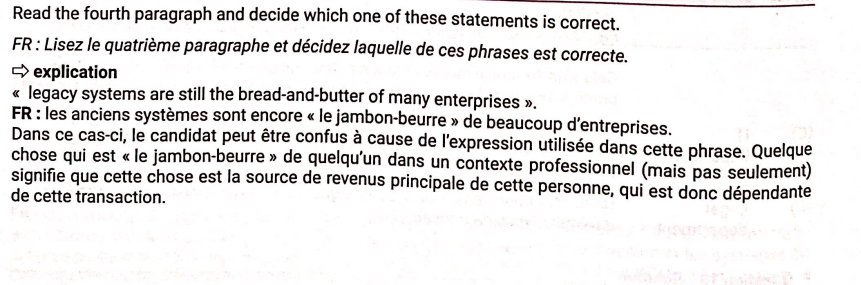 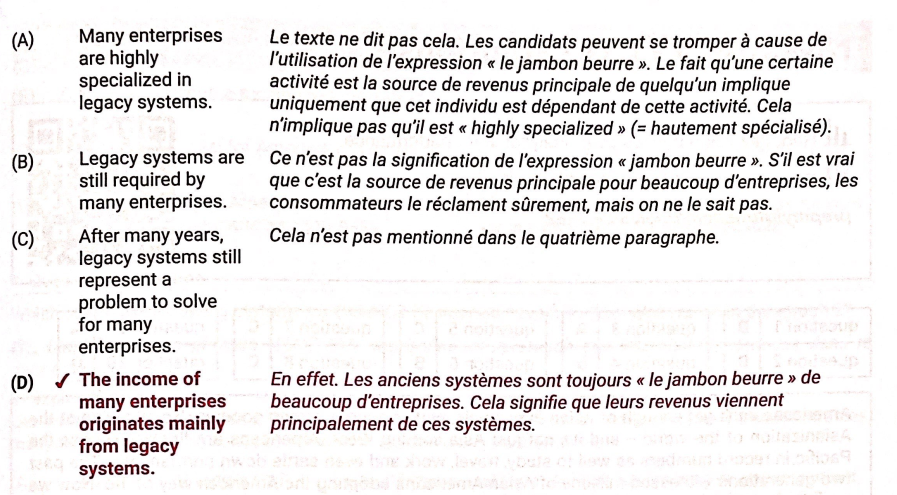 70)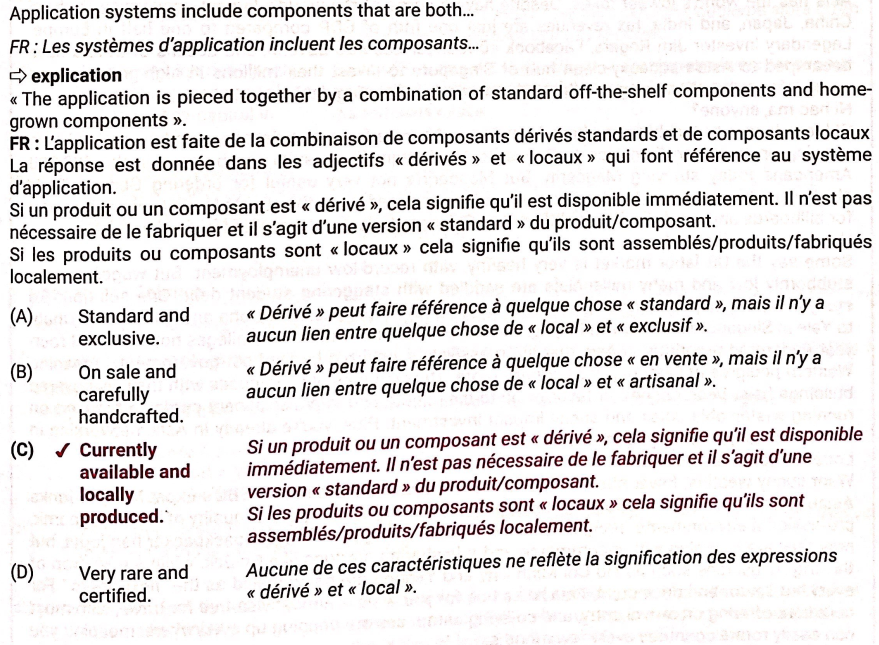 